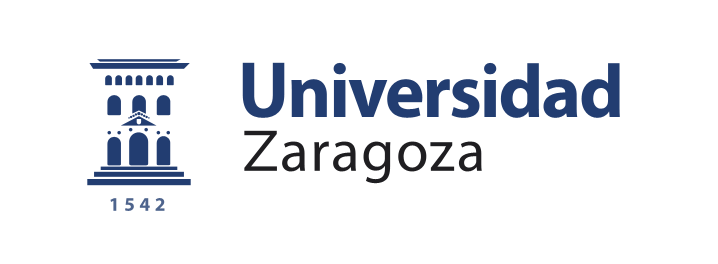 Giménez Esteban, María Teresa, Necesidades de los alumnos de E.L.E. ASELE 2014 U. Carlos III  (Madrid)	66 NOTAS GENERALESTodos los méritos alegados estarán debidamente justificados.Los documentos justificativos de cada mérito se numerarán correlativamente, en rojo y en el ángulo superior derecho de la primera hoja de cada documento.Utilice fotocopias de las hojas del modelo de currículum, si es necesario.CUMPLIMENTACIÓN DEL CURRÍCULUMNº Doc.	Consigne el número correspondiente al documento justificativo del mérito. Si el 	documento justificativo aportado se refiere a varios méritos, repita el número en 	las casillas correspondientes a cada uno de ellos.Firme, por favor, todas las hojas del currículum que entregue cumplimentadas, ya sean originales o fotocopias.ANEXO IIIMODELO OFICIAL DE CURRÍCULUM PARA LOS CONCURSOS DEPROFESORES ASOCIADOSDATOS PERSONALESApellidos y Nombre Giménez Esteban, María Teresa	DNI o Pasaporte 25455093G	Nacimiento: Provincia y Localidad Zaragoza	Fecha 22/03/1973	Residencia: Provincia: Zaragoza	 Localidad Zaragoza	C.P.50006	Domicilio  Fray Luis Amigó, 2, 11G	Teléfono 976377874	mail, mteresagim2001@yahoo.es ………………………SITUACIÓN PROFESIONAL ACTUALEmpresa/Centro/Entidad Buencurso	Actividad principal: Profesora de Enseñanza Secundaria del I.E.S Baltasar Gracián de GrausActividad secundaria Teleformadora	Categoría profesional Redactora de cursos on-line y profesora	EXPERIENCIA Y OTROS MÉRITOS PROFESIONALES (sólo se valorarán los méritos obtenidos en los últimos diez años)EXPERIENCIA Y OTROS MÉRITOS PROFESIONALES (sólo se valorarán los méritos obtenidos en los últimos diez años)EXPERIENCIA Y OTROS MÉRITOS PROFESIONALES (sólo se valorarán los méritos obtenidos en los últimos diez años)EXPERIENCIA Y OTROS MÉRITOS PROFESIONALES (sólo se valorarán los méritos obtenidos en los últimos diez años)EXPERIENCIA Y OTROS MÉRITOS PROFESIONALES (sólo se valorarán los méritos obtenidos en los últimos diez años)EXPERIENCIA Y OTROS MÉRITOS PROFESIONALES (sólo se valorarán los méritos obtenidos en los últimos diez años)EXPERIENCIA Y OTROS MÉRITOS PROFESIONALES (sólo se valorarán los méritos obtenidos en los últimos diez años)EXPERIENCIA Y OTROS MÉRITOS PROFESIONALES (sólo se valorarán los méritos obtenidos en los últimos diez años)EXPERIENCIA Y OTROS MÉRITOS PROFESIONALES (sólo se valorarán los méritos obtenidos en los últimos diez años)EXPERIENCIA Y OTROS MÉRITOS PROFESIONALES (sólo se valorarán los méritos obtenidos en los últimos diez años)EXPERIENCIA Y OTROS MÉRITOS PROFESIONALES (sólo se valorarán los méritos obtenidos en los últimos diez años)EXPERIENCIA Y OTROS MÉRITOS PROFESIONALES (sólo se valorarán los méritos obtenidos en los últimos diez años)EXPERIENCIA Y OTROS MÉRITOS PROFESIONALES (sólo se valorarán los méritos obtenidos en los últimos diez años)EXPERIENCIA Y OTROS MÉRITOS PROFESIONALES (sólo se valorarán los méritos obtenidos en los últimos diez años)EXPERIENCIA Y OTROS MÉRITOS PROFESIONALES (sólo se valorarán los méritos obtenidos en los últimos diez años)Categoría InterinoCategoría InterinoRégimen dedicaciónCompletaRégimen dedicaciónCompletaOrganismo/EmpresaIES Miguel ServetOrganismo/EmpresaIES Miguel ServetActividadProfesorActividadProfesorFecha inicio2016-2018Fecha inicio2016-2018Fecha finFecha fin Nº Doc. Nº Doc.Interino Completa      I.E.S. Baltasar Gracián           Profesor        07/092015Asociado       TP6       Universidad de Zaragoza       Profesor       16/09/2012-14-09-2014	Interino Completa      I.E.S. Baltasar Gracián           Profesor        07/092015Asociado       TP6       Universidad de Zaragoza       Profesor       16/09/2012-14-09-2014	Interino Completa      I.E.S. Baltasar Gracián           Profesor        07/092015Asociado       TP6       Universidad de Zaragoza       Profesor       16/09/2012-14-09-2014	Interino Completa      I.E.S. Baltasar Gracián           Profesor        07/092015Asociado       TP6       Universidad de Zaragoza       Profesor       16/09/2012-14-09-2014	Interino Completa      I.E.S. Baltasar Gracián           Profesor        07/092015Asociado       TP6       Universidad de Zaragoza       Profesor       16/09/2012-14-09-2014	Interino Completa      I.E.S. Baltasar Gracián           Profesor        07/092015Asociado       TP6       Universidad de Zaragoza       Profesor       16/09/2012-14-09-2014	Interino Completa      I.E.S. Baltasar Gracián           Profesor        07/092015Asociado       TP6       Universidad de Zaragoza       Profesor       16/09/2012-14-09-2014	Interino Completa      I.E.S. Baltasar Gracián           Profesor        07/092015Asociado       TP6       Universidad de Zaragoza       Profesor       16/09/2012-14-09-2014	Interino Completa      I.E.S. Baltasar Gracián           Profesor        07/092015Asociado       TP6       Universidad de Zaragoza       Profesor       16/09/2012-14-09-2014	Interino Completa      I.E.S. Baltasar Gracián           Profesor        07/092015Asociado       TP6       Universidad de Zaragoza       Profesor       16/09/2012-14-09-2014	Interino Completa      I.E.S. Baltasar Gracián           Profesor        07/092015Asociado       TP6       Universidad de Zaragoza       Profesor       16/09/2012-14-09-2014	Interino Completa      I.E.S. Baltasar Gracián           Profesor        07/092015Asociado       TP6       Universidad de Zaragoza       Profesor       16/09/2012-14-09-2014	12Asociado       TP6       Universidad de Zaragoza       Profesor        9/10/2011 - 13/9/2012	Asociado       TP6       Universidad de Zaragoza       Profesor        9/10/2011 - 13/9/2012	Asociado       TP6       Universidad de Zaragoza       Profesor        9/10/2011 - 13/9/2012	Asociado       TP6       Universidad de Zaragoza       Profesor        9/10/2011 - 13/9/2012	Asociado       TP6       Universidad de Zaragoza       Profesor        9/10/2011 - 13/9/2012	Asociado       TP6       Universidad de Zaragoza       Profesor        9/10/2011 - 13/9/2012	Asociado       TP6       Universidad de Zaragoza       Profesor        9/10/2011 - 13/9/2012	Asociado       TP6       Universidad de Zaragoza       Profesor        9/10/2011 - 13/9/2012	Asociado       TP6       Universidad de Zaragoza       Profesor        9/10/2011 - 13/9/2012	Asociado       TP6       Universidad de Zaragoza       Profesor        9/10/2011 - 13/9/2012	Asociado       TP6       Universidad de Zaragoza       Profesor        9/10/2011 - 13/9/2012	Asociado       TP6       Universidad de Zaragoza       Profesor        9/10/2011 - 13/9/2012	333Interino   Completa I.E.S. Zaragoza                           Profesor      14/09/2014-30/06/2015Interino   Completa     Institutos de Canarias             Profesor      22/09/2008 – 31/08/2009	Profesor Completa Universidades Brasil 1/08/1998-1/11/1998 y 1/1999/-1/11/1999Interino   Completa I.E.S. Zaragoza                           Profesor      14/09/2014-30/06/2015Interino   Completa     Institutos de Canarias             Profesor      22/09/2008 – 31/08/2009	Profesor Completa Universidades Brasil 1/08/1998-1/11/1998 y 1/1999/-1/11/1999Interino   Completa I.E.S. Zaragoza                           Profesor      14/09/2014-30/06/2015Interino   Completa     Institutos de Canarias             Profesor      22/09/2008 – 31/08/2009	Profesor Completa Universidades Brasil 1/08/1998-1/11/1998 y 1/1999/-1/11/1999Interino   Completa I.E.S. Zaragoza                           Profesor      14/09/2014-30/06/2015Interino   Completa     Institutos de Canarias             Profesor      22/09/2008 – 31/08/2009	Profesor Completa Universidades Brasil 1/08/1998-1/11/1998 y 1/1999/-1/11/1999Interino   Completa I.E.S. Zaragoza                           Profesor      14/09/2014-30/06/2015Interino   Completa     Institutos de Canarias             Profesor      22/09/2008 – 31/08/2009	Profesor Completa Universidades Brasil 1/08/1998-1/11/1998 y 1/1999/-1/11/1999Interino   Completa I.E.S. Zaragoza                           Profesor      14/09/2014-30/06/2015Interino   Completa     Institutos de Canarias             Profesor      22/09/2008 – 31/08/2009	Profesor Completa Universidades Brasil 1/08/1998-1/11/1998 y 1/1999/-1/11/1999Interino   Completa I.E.S. Zaragoza                           Profesor      14/09/2014-30/06/2015Interino   Completa     Institutos de Canarias             Profesor      22/09/2008 – 31/08/2009	Profesor Completa Universidades Brasil 1/08/1998-1/11/1998 y 1/1999/-1/11/1999Interino   Completa I.E.S. Zaragoza                           Profesor      14/09/2014-30/06/2015Interino   Completa     Institutos de Canarias             Profesor      22/09/2008 – 31/08/2009	Profesor Completa Universidades Brasil 1/08/1998-1/11/1998 y 1/1999/-1/11/1999Interino   Completa I.E.S. Zaragoza                           Profesor      14/09/2014-30/06/2015Interino   Completa     Institutos de Canarias             Profesor      22/09/2008 – 31/08/2009	Profesor Completa Universidades Brasil 1/08/1998-1/11/1998 y 1/1999/-1/11/1999Interino   Completa I.E.S. Zaragoza                           Profesor      14/09/2014-30/06/2015Interino   Completa     Institutos de Canarias             Profesor      22/09/2008 – 31/08/2009	Profesor Completa Universidades Brasil 1/08/1998-1/11/1998 y 1/1999/-1/11/1999Interino   Completa I.E.S. Zaragoza                           Profesor      14/09/2014-30/06/2015Interino   Completa     Institutos de Canarias             Profesor      22/09/2008 – 31/08/2009	Profesor Completa Universidades Brasil 1/08/1998-1/11/1998 y 1/1999/-1/11/1999Interino   Completa I.E.S. Zaragoza                           Profesor      14/09/2014-30/06/2015Interino   Completa     Institutos de Canarias             Profesor      22/09/2008 – 31/08/2009	Profesor Completa Universidades Brasil 1/08/1998-1/11/1998 y 1/1999/-1/11/19994  y 12Auxiliar de conversación Completa Institutos Francia           Profesor       02/10/2000-30/04/2001	Auxiliar de conversación Completa Institutos Francia           Profesor       02/10/2000-30/04/2001	Auxiliar de conversación Completa Institutos Francia           Profesor       02/10/2000-30/04/2001	Auxiliar de conversación Completa Institutos Francia           Profesor       02/10/2000-30/04/2001	Auxiliar de conversación Completa Institutos Francia           Profesor       02/10/2000-30/04/2001	Auxiliar de conversación Completa Institutos Francia           Profesor       02/10/2000-30/04/2001	Auxiliar de conversación Completa Institutos Francia           Profesor       02/10/2000-30/04/2001	Auxiliar de conversación Completa Institutos Francia           Profesor       02/10/2000-30/04/2001	Auxiliar de conversación Completa Institutos Francia           Profesor       02/10/2000-30/04/2001	Auxiliar de conversación Completa Institutos Francia           Profesor       02/10/2000-30/04/2001	Auxiliar de conversación Completa Institutos Francia           Profesor       02/10/2000-30/04/2001	Auxiliar de conversación Completa Institutos Francia           Profesor       02/10/2000-30/04/2001	554Auxiliar de conversación	Auxiliar de conversación	Auxiliar de conversación	Auxiliar de conversación	Auxiliar de conversación	Auxiliar de conversación	Auxiliar de conversación	Auxiliar de conversación	Auxiliar de conversación	Auxiliar de conversación	Auxiliar de conversación	Auxiliar de conversación	6Auxiliar de conversación	Auxiliar de conversación	Auxiliar de conversación	Auxiliar de conversación	Auxiliar de conversación	Auxiliar de conversación	Auxiliar de conversación	Auxiliar de conversación	Auxiliar de conversación	Auxiliar de conversación	Auxiliar de conversación	Auxiliar de conversación	7Auxiliar de conversación	Auxiliar de conversación	Auxiliar de conversación	Auxiliar de conversación	Auxiliar de conversación	Auxiliar de conversación	Auxiliar de conversación	Auxiliar de conversación	Auxiliar de conversación	Auxiliar de conversación	Auxiliar de conversación	Auxiliar de conversación	8Auxiliar de conversación	Auxiliar de conversación	Auxiliar de conversación	Auxiliar de conversación	Auxiliar de conversación	Auxiliar de conversación	Auxiliar de conversación	Auxiliar de conversación	Auxiliar de conversación	Auxiliar de conversación	Auxiliar de conversación	Auxiliar de conversación	9Auxiliar de conversación	Auxiliar de conversación	Auxiliar de conversación	Auxiliar de conversación	Auxiliar de conversación	Auxiliar de conversación	Auxiliar de conversación	Auxiliar de conversación	Auxiliar de conversación	Auxiliar de conversación	Auxiliar de conversación	Auxiliar de conversación	101010Interino     Completa   Institutos de Zaragoza   Profesor   30/11/2001 – 01/07/2006	Interino    Completa institutos de Zaragoza Profesor 14/09/2014-30/06/2015Interino     Completa   Institutos de Zaragoza   Profesor   30/11/2001 – 01/07/2006	Interino    Completa institutos de Zaragoza Profesor 14/09/2014-30/06/2015Interino     Completa   Institutos de Zaragoza   Profesor   30/11/2001 – 01/07/2006	Interino    Completa institutos de Zaragoza Profesor 14/09/2014-30/06/2015Interino     Completa   Institutos de Zaragoza   Profesor   30/11/2001 – 01/07/2006	Interino    Completa institutos de Zaragoza Profesor 14/09/2014-30/06/2015Interino     Completa   Institutos de Zaragoza   Profesor   30/11/2001 – 01/07/2006	Interino    Completa institutos de Zaragoza Profesor 14/09/2014-30/06/2015Interino     Completa   Institutos de Zaragoza   Profesor   30/11/2001 – 01/07/2006	Interino    Completa institutos de Zaragoza Profesor 14/09/2014-30/06/2015Interino     Completa   Institutos de Zaragoza   Profesor   30/11/2001 – 01/07/2006	Interino    Completa institutos de Zaragoza Profesor 14/09/2014-30/06/2015Interino     Completa   Institutos de Zaragoza   Profesor   30/11/2001 – 01/07/2006	Interino    Completa institutos de Zaragoza Profesor 14/09/2014-30/06/2015Interino     Completa   Institutos de Zaragoza   Profesor   30/11/2001 – 01/07/2006	Interino    Completa institutos de Zaragoza Profesor 14/09/2014-30/06/2015Interino     Completa   Institutos de Zaragoza   Profesor   30/11/2001 – 01/07/2006	Interino    Completa institutos de Zaragoza Profesor 14/09/2014-30/06/2015Interino     Completa   Institutos de Zaragoza   Profesor   30/11/2001 – 01/07/2006	Interino    Completa institutos de Zaragoza Profesor 14/09/2014-30/06/2015Interino     Completa   Institutos de Zaragoza   Profesor   30/11/2001 – 01/07/2006	Interino    Completa institutos de Zaragoza Profesor 14/09/2014-30/06/20151011Profesor   Completa   P. Universidade C. de Sao Paulo profesor 01/08/1998 – 01/11-1999 	Profesor   Completa   P. Universidade C. de Sao Paulo profesor 01/08/1998 – 01/11-1999 	Profesor   Completa   P. Universidade C. de Sao Paulo profesor 01/08/1998 – 01/11-1999 	Profesor   Completa   P. Universidade C. de Sao Paulo profesor 01/08/1998 – 01/11-1999 	Profesor   Completa   P. Universidade C. de Sao Paulo profesor 01/08/1998 – 01/11-1999 	Profesor   Completa   P. Universidade C. de Sao Paulo profesor 01/08/1998 – 01/11-1999 	Profesor   Completa   P. Universidade C. de Sao Paulo profesor 01/08/1998 – 01/11-1999 	Profesor   Completa   P. Universidade C. de Sao Paulo profesor 01/08/1998 – 01/11-1999 	Profesor   Completa   P. Universidade C. de Sao Paulo profesor 01/08/1998 – 01/11-1999 	Profesor   Completa   P. Universidade C. de Sao Paulo profesor 01/08/1998 – 01/11-1999 	Profesor   Completa   P. Universidade C. de Sao Paulo profesor 01/08/1998 – 01/11-1999 	Profesor   Completa   P. Universidade C. de Sao Paulo profesor 01/08/1998 – 01/11-1999 	12Interino     Completa  Institutos de Huesca  Profesor 15/09/2004 – 31/08/2005	Interino     Completa  Institutos de Huesca  Profesor 15/09/2004 – 31/08/2005	Interino     Completa  Institutos de Huesca  Profesor 15/09/2004 – 31/08/2005	Interino     Completa  Institutos de Huesca  Profesor 15/09/2004 – 31/08/2005	Interino     Completa  Institutos de Huesca  Profesor 15/09/2004 – 31/08/2005	Interino     Completa  Institutos de Huesca  Profesor 15/09/2004 – 31/08/2005	Interino     Completa  Institutos de Huesca  Profesor 15/09/2004 – 31/08/2005	Interino     Completa  Institutos de Huesca  Profesor 15/09/2004 – 31/08/2005	Interino     Completa  Institutos de Huesca  Profesor 15/09/2004 – 31/08/2005	Interino     Completa  Institutos de Huesca  Profesor 15/09/2004 – 31/08/2005	Interino     Completa  Institutos de Huesca  Profesor 15/09/2004 – 31/08/2005	Interino     Completa  Institutos de Huesca  Profesor 15/09/2004 – 31/08/2005	13Interino     Completa Institutos de Huesca Profesor 15/09/2004 – 31/08/2005	Interino     Completa Institutos de Huesca Profesor 15/09/2004 – 31/08/2005	Interino     Completa Institutos de Huesca Profesor 15/09/2004 – 31/08/2005	Interino     Completa Institutos de Huesca Profesor 15/09/2004 – 31/08/2005	Interino     Completa Institutos de Huesca Profesor 15/09/2004 – 31/08/2005	Interino     Completa Institutos de Huesca Profesor 15/09/2004 – 31/08/2005	Interino     Completa Institutos de Huesca Profesor 15/09/2004 – 31/08/2005	Interino     Completa Institutos de Huesca Profesor 15/09/2004 – 31/08/2005	Interino     Completa Institutos de Huesca Profesor 15/09/2004 – 31/08/2005	Interino     Completa Institutos de Huesca Profesor 15/09/2004 – 31/08/2005	Interino     Completa Institutos de Huesca Profesor 15/09/2004 – 31/08/2005	Interino     Completa Institutos de Huesca Profesor 15/09/2004 – 31/08/2005	14Interino     Completa Institutos de Teruel Profesor 21/11/2005 – 02/02/2006	Interino     Completa Institutos de Teruel Profesor 21/11/2005 – 02/02/2006	Interino     Completa Institutos de Teruel Profesor 21/11/2005 – 02/02/2006	Interino     Completa Institutos de Teruel Profesor 21/11/2005 – 02/02/2006	Interino     Completa Institutos de Teruel Profesor 21/11/2005 – 02/02/2006	Interino     Completa Institutos de Teruel Profesor 21/11/2005 – 02/02/2006	Interino     Completa Institutos de Teruel Profesor 21/11/2005 – 02/02/2006	Interino     Completa Institutos de Teruel Profesor 21/11/2005 – 02/02/2006	Interino     Completa Institutos de Teruel Profesor 21/11/2005 – 02/02/2006	Interino     Completa Institutos de Teruel Profesor 21/11/2005 – 02/02/2006	Interino     Completa Institutos de Teruel Profesor 21/11/2005 – 02/02/2006	Interino     Completa Institutos de Teruel Profesor 21/11/2005 – 02/02/2006	15Interino     Completta Institutos de Teruel idem	Interino     Completta Institutos de Teruel idem	Interino     Completta Institutos de Teruel idem	Interino     Completta Institutos de Teruel idem	Interino     Completta Institutos de Teruel idem	Interino     Completta Institutos de Teruel idem	Interino     Completta Institutos de Teruel idem	Interino     Completta Institutos de Teruel idem	Interino     Completta Institutos de Teruel idem	Interino     Completta Institutos de Teruel idem	Interino     Completta Institutos de Teruel idem	Interino     Completta Institutos de Teruel idem	16Interino Completa Institutos de Teruel idemInterino Completa Institutos de Teruel idemInterino Completa Institutos de Teruel idemInterino Completa Institutos de Teruel idemInterino Completa Institutos de Teruel idemInterino Completa Institutos de Teruel idemInterino Completa Institutos de Teruel idemInterino Completa Institutos de Teruel idemInterino Completa Institutos de Teruel idemInterino Completa Institutos de Teruel idemInterino Completa Institutos de Teruel idemInterino Completa Institutos de Teruel idem17Interino Completa Institutos de Soria 15/09/2007- 31/08/2008Interino Completa Institutos de Soria 15/09/2007- 31/08/2008Interino Completa Institutos de Soria 15/09/2007- 31/08/2008Interino Completa Institutos de Soria 15/09/2007- 31/08/2008Interino Completa Institutos de Soria 15/09/2007- 31/08/2008Interino Completa Institutos de Soria 15/09/2007- 31/08/2008Interino Completa Institutos de Soria 15/09/2007- 31/08/2008Interino Completa Institutos de Soria 15/09/2007- 31/08/2008Interino Completa Institutos de Soria 15/09/2007- 31/08/2008Interino Completa Institutos de Soria 15/09/2007- 31/08/2008Interino Completa Institutos de Soria 15/09/2007- 31/08/2008Interino Completa Institutos de Soria 15/09/2007- 31/08/200818Interino Completa Institutos Soria (Idem)Interino Completa Institutos Soria (Idem)Interino Completa Institutos Soria (Idem)Interino Completa Institutos Soria (Idem)Interino Completa Institutos Soria (Idem)Interino Completa Institutos Soria (Idem)Interino Completa Institutos Soria (Idem)Interino Completa Institutos Soria (Idem)Interino Completa Institutos Soria (Idem)Interino Completa Institutos Soria (Idem)Interino Completa Institutos Soria (Idem)Interino Completa Institutos Soria (Idem)1920FORMACIÓN ACADÉMICAFORMACIÓN ACADÉMICAFORMACIÓN ACADÉMICAFORMACIÓN ACADÉMICAFORMACIÓN ACADÉMICAFORMACIÓN ACADÉMICAFORMACIÓN ACADÉMICAFORMACIÓN ACADÉMICAFORMACIÓN ACADÉMICAFORMACIÓN ACADÉMICAFORMACIÓN ACADÉMICAFORMACIÓN ACADÉMICAFORMACIÓN ACADÉMICAFORMACIÓN ACADÉMICAFormación académica del solicitante	Formación académica del solicitante	Formación académica del solicitante	Formación académica del solicitante	Formación académica del solicitante	Formación académica del solicitante	Formación académica del solicitante	Formación académica del solicitante	Formación académica del solicitante	Formación académica del solicitante	Formación académica del solicitante	Formación académica del solicitante	Formación académica del solicitante	Formación académica del solicitante	Licenciaturas, diplomaturas o grados que aporten la formación propia de las tareas docentes a desarrollar (acompañar certificaciones académicas)Licenciaturas, diplomaturas o grados que aporten la formación propia de las tareas docentes a desarrollar (acompañar certificaciones académicas)Licenciaturas, diplomaturas o grados que aporten la formación propia de las tareas docentes a desarrollar (acompañar certificaciones académicas)Licenciaturas, diplomaturas o grados que aporten la formación propia de las tareas docentes a desarrollar (acompañar certificaciones académicas)Licenciaturas, diplomaturas o grados que aporten la formación propia de las tareas docentes a desarrollar (acompañar certificaciones académicas)Licenciaturas, diplomaturas o grados que aporten la formación propia de las tareas docentes a desarrollar (acompañar certificaciones académicas)Licenciaturas, diplomaturas o grados que aporten la formación propia de las tareas docentes a desarrollar (acompañar certificaciones académicas)Licenciaturas, diplomaturas o grados que aporten la formación propia de las tareas docentes a desarrollar (acompañar certificaciones académicas)Licenciaturas, diplomaturas o grados que aporten la formación propia de las tareas docentes a desarrollar (acompañar certificaciones académicas)Licenciaturas, diplomaturas o grados que aporten la formación propia de las tareas docentes a desarrollar (acompañar certificaciones académicas)Licenciaturas, diplomaturas o grados que aporten la formación propia de las tareas docentes a desarrollar (acompañar certificaciones académicas)Licenciaturas, diplomaturas o grados que aporten la formación propia de las tareas docentes a desarrollar (acompañar certificaciones académicas)Licenciaturas, diplomaturas o grados que aporten la formación propia de las tareas docentes a desarrollar (acompañar certificaciones académicas)Licenciaturas, diplomaturas o grados que aporten la formación propia de las tareas docentes a desarrollar (acompañar certificaciones académicas)ClaseClaseCentro/Universidad de expediciónFecha de expediciónFecha de expediciónFecha de expediciónFecha de expediciónNº Doc.Nº Doc.Nº Doc.Nº Doc.Nº Doc.Nº Doc.Nº Doc.Nº Doc.Licenciada Filología Hispánica Universidad de Zaragoza 24/09/1996	Licenciada Filología Hispánica Universidad de Zaragoza 24/09/1996	Licenciada Filología Hispánica Universidad de Zaragoza 24/09/1996	Licenciada Filología Hispánica Universidad de Zaragoza 24/09/1996	Licenciada Filología Hispánica Universidad de Zaragoza 24/09/1996	Licenciada Filología Hispánica Universidad de Zaragoza 24/09/1996	Licenciada Filología Hispánica Universidad de Zaragoza 24/09/1996	Licenciada Filología Hispánica Universidad de Zaragoza 24/09/1996	19191919Cursos de doctorado Teoría de la literatura y Literatura comparada Universidad de Zaragoza 1999	Cursos de doctorado Teoría de la literatura y Literatura comparada Universidad de Zaragoza 1999	Cursos de doctorado Teoría de la literatura y Literatura comparada Universidad de Zaragoza 1999	Cursos de doctorado Teoría de la literatura y Literatura comparada Universidad de Zaragoza 1999	Cursos de doctorado Teoría de la literatura y Literatura comparada Universidad de Zaragoza 1999	Cursos de doctorado Teoría de la literatura y Literatura comparada Universidad de Zaragoza 1999	Cursos de doctorado Teoría de la literatura y Literatura comparada Universidad de Zaragoza 1999	Cursos de doctorado Teoría de la literatura y Literatura comparada Universidad de Zaragoza 1999	19191919Cursos de doctorado Didáctica del español Universidad de Zaragoza 1999Cursos de doctorado Didáctica del español Universidad de Zaragoza 1999Cursos de doctorado Didáctica del español Universidad de Zaragoza 1999Cursos de doctorado Didáctica del español Universidad de Zaragoza 1999Cursos de doctorado Didáctica del español Universidad de Zaragoza 1999Cursos de doctorado Didáctica del español Universidad de Zaragoza 1999Cursos de doctorado Didáctica del español Universidad de Zaragoza 1999Cursos de doctorado Didáctica del español Universidad de Zaragoza 199919191919Premio extraordinario fin de carrera  SI    NO xPremio extraordinario fin de carrera  SI    NO xPremio extraordinario fin de carrera  SI    NO xPremio extraordinario fin de carrera  SI    NO xPremio extraordinario fin de carrera  SI    NO xPremio extraordinario fin de carrera  SI    NO xPremio extraordinario fin de carrera  SI    NO xPremio extraordinario fin de carrera  SI    NO xxMásteres universitarios que aporten la formación propia de las tareas docentes a desarrollar (acompañar certificaciones académicas)Másteres universitarios que aporten la formación propia de las tareas docentes a desarrollar (acompañar certificaciones académicas)Másteres universitarios que aporten la formación propia de las tareas docentes a desarrollar (acompañar certificaciones académicas)Másteres universitarios que aporten la formación propia de las tareas docentes a desarrollar (acompañar certificaciones académicas)Másteres universitarios que aporten la formación propia de las tareas docentes a desarrollar (acompañar certificaciones académicas)Másteres universitarios que aporten la formación propia de las tareas docentes a desarrollar (acompañar certificaciones académicas)Másteres universitarios que aporten la formación propia de las tareas docentes a desarrollar (acompañar certificaciones académicas)Másteres universitarios que aporten la formación propia de las tareas docentes a desarrollar (acompañar certificaciones académicas)Másteres universitarios que aporten la formación propia de las tareas docentes a desarrollar (acompañar certificaciones académicas)Másteres universitarios que aporten la formación propia de las tareas docentes a desarrollar (acompañar certificaciones académicas)Másteres universitarios que aporten la formación propia de las tareas docentes a desarrollar (acompañar certificaciones académicas)Másteres universitarios que aporten la formación propia de las tareas docentes a desarrollar (acompañar certificaciones académicas)Másteres universitarios que aporten la formación propia de las tareas docentes a desarrollar (acompañar certificaciones académicas)Másteres universitarios que aporten la formación propia de las tareas docentes a desarrollar (acompañar certificaciones académicas)ClaseClaseCentro/Universidad de expediciónCentro/Universidad de expediciónFecha de expediciónFecha de expediciónFecha de expediciónFecha de expediciónNº Doc.Nº Doc.Nº Doc.Nº Doc.Nº Doc.Nº Doc.Nº Doc.	Diploma de Estudios Avanzados Universidad de Zaragoza 1999	CCursando master Animación a la lectura 2.0. UNED (Empieza el 10 de diciembre)	Diploma de Estudios Avanzados Universidad de Zaragoza 1999	CCursando master Animación a la lectura 2.0. UNED (Empieza el 10 de diciembre)	Diploma de Estudios Avanzados Universidad de Zaragoza 1999	CCursando master Animación a la lectura 2.0. UNED (Empieza el 10 de diciembre)	Diploma de Estudios Avanzados Universidad de Zaragoza 1999	CCursando master Animación a la lectura 2.0. UNED (Empieza el 10 de diciembre)	Diploma de Estudios Avanzados Universidad de Zaragoza 1999	CCursando master Animación a la lectura 2.0. UNED (Empieza el 10 de diciembre)	Diploma de Estudios Avanzados Universidad de Zaragoza 1999	CCursando master Animación a la lectura 2.0. UNED (Empieza el 10 de diciembre)	Diploma de Estudios Avanzados Universidad de Zaragoza 1999	CCursando master Animación a la lectura 2.0. UNED (Empieza el 10 de diciembre)	Diploma de Estudios Avanzados Universidad de Zaragoza 1999	CCursando master Animación a la lectura 2.0. UNED (Empieza el 10 de diciembre)20202020Cursos de doctorado que aporten la formación propia de las tareas docentes a desarrollarCursos de doctorado que aporten la formación propia de las tareas docentes a desarrollarCursos de doctorado que aporten la formación propia de las tareas docentes a desarrollarCursos de doctorado que aporten la formación propia de las tareas docentes a desarrollarCursos de doctorado que aporten la formación propia de las tareas docentes a desarrollarCursos de doctorado que aporten la formación propia de las tareas docentes a desarrollarCursos de doctorado que aporten la formación propia de las tareas docentes a desarrollarCursos de doctorado que aporten la formación propia de las tareas docentes a desarrollarCursos de doctorado que aporten la formación propia de las tareas docentes a desarrollarCursos de doctorado que aporten la formación propia de las tareas docentes a desarrollarCursos de doctorado que aporten la formación propia de las tareas docentes a desarrollarCursos de doctorado que aporten la formación propia de las tareas docentes a desarrollarCursos de doctorado que aporten la formación propia de las tareas docentes a desarrollarCursos de doctorado que aporten la formación propia de las tareas docentes a desarrollarTitulo del programa de doctorado: Didáctica de la lengua castellana y la literatura	Titulo del programa de doctorado: Didáctica de la lengua castellana y la literatura	Titulo del programa de doctorado: Didáctica de la lengua castellana y la literatura	Titulo del programa de doctorado: Didáctica de la lengua castellana y la literatura	Titulo del programa de doctorado: Didáctica de la lengua castellana y la literatura	Indicar Plan de Doctorado correspondiente, Universidad, créditos etc.Indicar Plan de Doctorado correspondiente, Universidad, créditos etc.Indicar Plan de Doctorado correspondiente, Universidad, créditos etc.Indicar Plan de Doctorado correspondiente, Universidad, créditos etc.Indicar Plan de Doctorado correspondiente, Universidad, créditos etc.Indicar Plan de Doctorado correspondiente, Universidad, créditos etc.Indicar Plan de Doctorado correspondiente, Universidad, créditos etc.Indicar Plan de Doctorado correspondiente, Universidad, créditos etc.Indicar Plan de Doctorado correspondiente, Universidad, créditos etc.Nº Doc.Nº Doc.Nº Doc.Nº Doc.Nº Doc.Nº Doc.Técnicas de investigación en la clase de lengua Universidad de Zaragoza 4 créditos	Técnicas de investigación en la clase de lengua Universidad de Zaragoza 4 créditos	Técnicas de investigación en la clase de lengua Universidad de Zaragoza 4 créditos	Técnicas de investigación en la clase de lengua Universidad de Zaragoza 4 créditos	Técnicas de investigación en la clase de lengua Universidad de Zaragoza 4 créditos	Técnicas de investigación en la clase de lengua Universidad de Zaragoza 4 créditos	Técnicas de investigación en la clase de lengua Universidad de Zaragoza 4 créditos	Técnicas de investigación en la clase de lengua Universidad de Zaragoza 4 créditos	Técnicas de investigación en la clase de lengua Universidad de Zaragoza 4 créditos	1919La elaboración de programaciones didácticas mediante tareas Universidad de Zaragoza 4 créditos	La elaboración de programaciones didácticas mediante tareas Universidad de Zaragoza 4 créditos	La elaboración de programaciones didácticas mediante tareas Universidad de Zaragoza 4 créditos	La elaboración de programaciones didácticas mediante tareas Universidad de Zaragoza 4 créditos	La elaboración de programaciones didácticas mediante tareas Universidad de Zaragoza 4 créditos	La elaboración de programaciones didácticas mediante tareas Universidad de Zaragoza 4 créditos	La elaboración de programaciones didácticas mediante tareas Universidad de Zaragoza 4 créditos	La elaboración de programaciones didácticas mediante tareas Universidad de Zaragoza 4 créditos	La elaboración de programaciones didácticas mediante tareas Universidad de Zaragoza 4 créditos	1919Líneas de investigación (Plan de Doctorado 1998) que aporten la formación propia de las tareas docentes a desarrollarLíneas de investigación (Plan de Doctorado 1998) que aporten la formación propia de las tareas docentes a desarrollarLíneas de investigación (Plan de Doctorado 1998) que aporten la formación propia de las tareas docentes a desarrollarLíneas de investigación (Plan de Doctorado 1998) que aporten la formación propia de las tareas docentes a desarrollarLíneas de investigación (Plan de Doctorado 1998) que aporten la formación propia de las tareas docentes a desarrollarLíneas de investigación (Plan de Doctorado 1998) que aporten la formación propia de las tareas docentes a desarrollarLíneas de investigación (Plan de Doctorado 1998) que aporten la formación propia de las tareas docentes a desarrollarLíneas de investigación (Plan de Doctorado 1998) que aporten la formación propia de las tareas docentes a desarrollarLíneas de investigación (Plan de Doctorado 1998) que aporten la formación propia de las tareas docentes a desarrollarLíneas de investigación (Plan de Doctorado 1998) que aporten la formación propia de las tareas docentes a desarrollarLíneas de investigación (Plan de Doctorado 1998) que aporten la formación propia de las tareas docentes a desarrollarLíneas de investigación (Plan de Doctorado 1998) que aporten la formación propia de las tareas docentes a desarrollarLíneas de investigación (Plan de Doctorado 1998) que aporten la formación propia de las tareas docentes a desarrollarTécnicas de investigación en la clase de lengua Universidad de Zaragoza 4 créditos	Técnicas de investigación en la clase de lengua Universidad de Zaragoza 4 créditos	Técnicas de investigación en la clase de lengua Universidad de Zaragoza 4 créditos	Técnicas de investigación en la clase de lengua Universidad de Zaragoza 4 créditos	Técnicas de investigación en la clase de lengua Universidad de Zaragoza 4 créditos	Técnicas de investigación en la clase de lengua Universidad de Zaragoza 4 créditos	Técnicas de investigación en la clase de lengua Universidad de Zaragoza 4 créditos	Técnicas de investigación en la clase de lengua Universidad de Zaragoza 4 créditos	Técnicas de investigación en la clase de lengua Universidad de Zaragoza 4 créditos	1919La elaboración de programaciones didácticas mediante tareas Universidad de Zaragoza 4 créditos	La elaboración de programaciones didácticas mediante tareas Universidad de Zaragoza 4 créditos	La elaboración de programaciones didácticas mediante tareas Universidad de Zaragoza 4 créditos	La elaboración de programaciones didácticas mediante tareas Universidad de Zaragoza 4 créditos	La elaboración de programaciones didácticas mediante tareas Universidad de Zaragoza 4 créditos	La elaboración de programaciones didácticas mediante tareas Universidad de Zaragoza 4 créditos	La elaboración de programaciones didácticas mediante tareas Universidad de Zaragoza 4 créditos	La elaboración de programaciones didácticas mediante tareas Universidad de Zaragoza 4 créditos	La elaboración de programaciones didácticas mediante tareas Universidad de Zaragoza 4 créditos	1919Diseño de medios didácticos para literatura infantil	Diseño de medios didácticos para literatura infantil	Diseño de medios didácticos para literatura infantil	Diseño de medios didácticos para literatura infantil	Diseño de medios didácticos para literatura infantil	Diseño de medios didácticos para literatura infantil	Diseño de medios didácticos para literatura infantil	Diseño de medios didácticos para literatura infantil	Diseño de medios didácticos para literatura infantil	2121Diploma de estudios avanzados o suficiencia investigadora    SI x   NO Diploma de estudios avanzados o suficiencia investigadora    SI x   NO Diploma de estudios avanzados o suficiencia investigadora    SI x   NO Diploma de estudios avanzados o suficiencia investigadora    SI x   NO Diploma de estudios avanzados o suficiencia investigadora    SI x   NO Diploma de estudios avanzados o suficiencia investigadora    SI x   NO Diploma de estudios avanzados o suficiencia investigadora    SI x   NO Diploma de estudios avanzados o suficiencia investigadora    SI x   NO Tesis doctoral (en fase de redacción)Tesis doctoral (en fase de redacción)Tesis doctoral (en fase de redacción)Tesis doctoral (en fase de redacción)Tesis doctoral (en fase de redacción)Tesis doctoral (en fase de redacción)Tesis doctoral (en fase de redacción)Tesis doctoral (en fase de redacción)Tesis doctoral (en fase de redacción)Tesis doctoral (en fase de redacción)Tesis doctoral (en fase de redacción)Tesis doctoral (en fase de redacción)Título de la tesis doctoral: Diseño de medios didácticos para literatura infantil	Título de la tesis doctoral: Diseño de medios didácticos para literatura infantil	Título de la tesis doctoral: Diseño de medios didácticos para literatura infantil	Título de la tesis doctoral: Diseño de medios didácticos para literatura infantil	Título de la tesis doctoral: Diseño de medios didácticos para literatura infantil	Título de la tesis doctoral: Diseño de medios didácticos para literatura infantil	Título de la tesis doctoral: Diseño de medios didácticos para literatura infantil	Título de la tesis doctoral: Diseño de medios didácticos para literatura infantil	Título de la tesis doctoral: Diseño de medios didácticos para literatura infantil	Título de la tesis doctoral: Diseño de medios didácticos para literatura infantil	Título de la tesis doctoral: Diseño de medios didácticos para literatura infantil	Título de la tesis doctoral: Diseño de medios didácticos para literatura infantil	Título de la tesis doctoral: Diseño de medios didácticos para literatura infantil	Título de la tesis doctoral: Diseño de medios didácticos para literatura infantil	Centro/Universidad de expediciónCentro/Universidad de expediciónCentro/Universidad de expediciónFecha de expediciónFecha de expediciónCalificaciónCalificaciónUniversidad de Zaragoza	Universidad de Zaragoza	Universidad de Zaragoza	Universidad de Zaragoza	Universidad de Zaragoza	Universidad de Zaragoza	Universidad de Zaragoza	Universidad de Zaragoza	Universidad de Zaragoza	Premio extraordinario de doctorado  SI    NO xPremio extraordinario de doctorado  SI    NO xPremio extraordinario de doctorado  SI    NO xPremio extraordinario de doctorado  SI    NO xPremio extraordinario de doctorado  SI    NO xPremio extraordinario de doctorado  SI    NO xPremio extraordinario de doctorado  SI    NO xPremio extraordinario de doctorado  SI    NO xPremio extraordinario de doctorado  SI    NO xBecas y premios de carácter competitivo Becas y premios de carácter competitivo Becas y premios de carácter competitivo Becas y premios de carácter competitivo Becas y premios de carácter competitivo Becas y premios de carácter competitivo Becas y premios de carácter competitivo Becas y premios de carácter competitivo Becas y premios de carácter competitivo Becas y premios de carácter competitivo Becas y premios de carácter competitivo Becas y premios de carácter competitivo Becas y premios de carácter competitivo Becas y premios de carácter competitivo Denominación beca/premioDenominación beca/premioDenominación beca/premioOrganismo que la concedeÁmbitoÁmbitoDuraciónDuraciónNº Doc.Nº Doc.Nº Doc.Nº Doc.Nº Doc.Nº Doc.PPPrograma de cooperaciónIn   interuniversitaria                Ministerio de Asuntos exteriores  Dtos. E.L.E.   tres meses	PPPrograma de cooperaciónIn   interuniversitaria                Ministerio de Asuntos exteriores  Dtos. E.L.E.   tres meses	PPPrograma de cooperaciónIn   interuniversitaria                Ministerio de Asuntos exteriores  Dtos. E.L.E.   tres meses	PPPrograma de cooperaciónIn   interuniversitaria                Ministerio de Asuntos exteriores  Dtos. E.L.E.   tres meses	PPPrograma de cooperaciónIn   interuniversitaria                Ministerio de Asuntos exteriores  Dtos. E.L.E.   tres meses	PPPrograma de cooperaciónIn   interuniversitaria                Ministerio de Asuntos exteriores  Dtos. E.L.E.   tres meses	PPPrograma de cooperaciónIn   interuniversitaria                Ministerio de Asuntos exteriores  Dtos. E.L.E.   tres meses	PPPrograma de cooperaciónIn   interuniversitaria                Ministerio de Asuntos exteriores  Dtos. E.L.E.   tres meses	PPPrograma de cooperaciónIn   interuniversitaria                Ministerio de Asuntos exteriores  Dtos. E.L.E.   tres meses	111 11111 11     Idem (vuelta a conceder)     Idem (vuelta a conceder)     Idem (vuelta a conceder)     Idem (vuelta a conceder)     Idem (vuelta a conceder)     Idem (vuelta a conceder)     Idem (vuelta a conceder)     Idem (vuelta a conceder)     Idem (vuelta a conceder)11 1111 11    Auxiliar de conversación Ministerio de Educación y Cultura 02/10/2000 – 30/04/2001 do. 4    Auxiliar de conversación Ministerio de Educación y Cultura 02/10/2000 – 30/04/2001 do. 4    Auxiliar de conversación Ministerio de Educación y Cultura 02/10/2000 – 30/04/2001 do. 4    Auxiliar de conversación Ministerio de Educación y Cultura 02/10/2000 – 30/04/2001 do. 4    Auxiliar de conversación Ministerio de Educación y Cultura 02/10/2000 – 30/04/2001 do. 4    Auxiliar de conversación Ministerio de Educación y Cultura 02/10/2000 – 30/04/2001 do. 4    Auxiliar de conversación Ministerio de Educación y Cultura 02/10/2000 – 30/04/2001 do. 4    Auxiliar de conversación Ministerio de Educación y Cultura 02/10/2000 – 30/04/2001 do. 4    Auxiliar de conversación Ministerio de Educación y Cultura 02/10/2000 – 30/04/2001 do. 444 4 4 4	Curso de lingüística actual y enseñanza de la lengua UCM 13-17/08/2001 doc.25		Curso de lingüística actual y enseñanza de la lengua UCM 13-17/08/2001 doc.25		Curso de lingüística actual y enseñanza de la lengua UCM 13-17/08/2001 doc.25		Curso de lingüística actual y enseñanza de la lengua UCM 13-17/08/2001 doc.25		Curso de lingüística actual y enseñanza de la lengua UCM 13-17/08/2001 doc.25		Curso de lingüística actual y enseñanza de la lengua UCM 13-17/08/2001 doc.25		Curso de lingüística actual y enseñanza de la lengua UCM 13-17/08/2001 doc.25		Curso de lingüística actual y enseñanza de la lengua UCM 13-17/08/2001 doc.25		Curso de lingüística actual y enseñanza de la lengua UCM 13-17/08/2001 doc.25	44Cursos, seminarios y talleres en los que haya participado como asistenteCursos, seminarios y talleres en los que haya participado como asistenteCursos, seminarios y talleres en los que haya participado como asistenteCursos, seminarios y talleres en los que haya participado como asistenteCursos, seminarios y talleres en los que haya participado como asistenteCursos, seminarios y talleres en los que haya participado como asistenteCursos, seminarios y talleres en los que haya participado como asistenteCursos, seminarios y talleres en los que haya participado como asistenteCursos, seminarios y talleres en los que haya participado como asistenteCursos, seminarios y talleres en los que haya participado como asistenteCursos, seminarios y talleres en los que haya participado como asistenteCursos, seminarios y talleres en los que haya participado como asistenteCursos, seminarios y talleres en los que haya participado como asistenteCursos, seminarios y talleres en los que haya participado como asistenteCursos, seminarios y talleres en los que haya participado como asistenteNº Doc.Nº Doc.Nº Doc.Diseño de unidades didácticas mediante tareas	Diseño de unidades didácticas mediante tareas	Diseño de unidades didácticas mediante tareas	Diseño de unidades didácticas mediante tareas	Diseño de unidades didácticas mediante tareas	Diseño de unidades didácticas mediante tareas	Diseño de unidades didácticas mediante tareas	Diseño de unidades didácticas mediante tareas	Diseño de unidades didácticas mediante tareas	Diseño de unidades didácticas mediante tareas	Diseño de unidades didácticas mediante tareas	Diseño de unidades didácticas mediante tareas	Diseño de unidades didácticas mediante tareas	22Curso para profesores de español como lengua extranjera	Curso para profesores de español como lengua extranjera	Curso para profesores de español como lengua extranjera	Curso para profesores de español como lengua extranjera	Curso para profesores de español como lengua extranjera	Curso para profesores de español como lengua extranjera	Curso para profesores de español como lengua extranjera	Curso para profesores de español como lengua extranjera	Curso para profesores de español como lengua extranjera	Curso para profesores de español como lengua extranjera	Curso para profesores de español como lengua extranjera	Curso para profesores de español como lengua extranjera	Curso para profesores de español como lengua extranjera	23Lingüística actual y enseñanza de la lengua	Lingüística actual y enseñanza de la lengua	Lingüística actual y enseñanza de la lengua	Lingüística actual y enseñanza de la lengua	Lingüística actual y enseñanza de la lengua	Lingüística actual y enseñanza de la lengua	Lingüística actual y enseñanza de la lengua	Lingüística actual y enseñanza de la lengua	Lingüística actual y enseñanza de la lengua	Lingüística actual y enseñanza de la lengua	Lingüística actual y enseñanza de la lengua	Lingüística actual y enseñanza de la lengua	Lingüística actual y enseñanza de la lengua	24 25Los recursos didácticos: los medios audiovisuales e informáticos en el aula	Los recursos didácticos: los medios audiovisuales e informáticos en el aula	Los recursos didácticos: los medios audiovisuales e informáticos en el aula	Los recursos didácticos: los medios audiovisuales e informáticos en el aula	Los recursos didácticos: los medios audiovisuales e informáticos en el aula	Los recursos didácticos: los medios audiovisuales e informáticos en el aula	Los recursos didácticos: los medios audiovisuales e informáticos en el aula	Los recursos didácticos: los medios audiovisuales e informáticos en el aula	Los recursos didácticos: los medios audiovisuales e informáticos en el aula	Los recursos didácticos: los medios audiovisuales e informáticos en el aula	Los recursos didácticos: los medios audiovisuales e informáticos en el aula	Los recursos didácticos: los medios audiovisuales e informáticos en el aula	Los recursos didácticos: los medios audiovisuales e informáticos en el aula	26La evaluación como instrumento de mejora de la calidad docente	La evaluación como instrumento de mejora de la calidad docente	La evaluación como instrumento de mejora de la calidad docente	La evaluación como instrumento de mejora de la calidad docente	La evaluación como instrumento de mejora de la calidad docente	La evaluación como instrumento de mejora de la calidad docente	La evaluación como instrumento de mejora de la calidad docente	La evaluación como instrumento de mejora de la calidad docente	La evaluación como instrumento de mejora de la calidad docente	La evaluación como instrumento de mejora de la calidad docente	La evaluación como instrumento de mejora de la calidad docente	La evaluación como instrumento de mejora de la calidad docente	La evaluación como instrumento de mejora de la calidad docente	27 28La planificación y realización de unidades de trabajo (unidades didácticas)	La planificación y realización de unidades de trabajo (unidades didácticas)	La planificación y realización de unidades de trabajo (unidades didácticas)	La planificación y realización de unidades de trabajo (unidades didácticas)	La planificación y realización de unidades de trabajo (unidades didácticas)	La planificación y realización de unidades de trabajo (unidades didácticas)	La planificación y realización de unidades de trabajo (unidades didácticas)	La planificación y realización de unidades de trabajo (unidades didácticas)	La planificación y realización de unidades de trabajo (unidades didácticas)	La planificación y realización de unidades de trabajo (unidades didácticas)	La planificación y realización de unidades de trabajo (unidades didácticas)	La planificación y realización de unidades de trabajo (unidades didácticas)	La planificación y realización de unidades de trabajo (unidades didácticas)	29 30El tutor, la tutoría y la acción tutorial en la reforma educativa	El tutor, la tutoría y la acción tutorial en la reforma educativa	El tutor, la tutoría y la acción tutorial en la reforma educativa	El tutor, la tutoría y la acción tutorial en la reforma educativa	El tutor, la tutoría y la acción tutorial en la reforma educativa	El tutor, la tutoría y la acción tutorial en la reforma educativa	El tutor, la tutoría y la acción tutorial en la reforma educativa	El tutor, la tutoría y la acción tutorial en la reforma educativa	El tutor, la tutoría y la acción tutorial en la reforma educativa	El tutor, la tutoría y la acción tutorial en la reforma educativa	El tutor, la tutoría y la acción tutorial en la reforma educativa	El tutor, la tutoría y la acción tutorial en la reforma educativa	El tutor, la tutoría y la acción tutorial en la reforma educativa	31 32La educación intercultural: estrategias de intervención educativa	La educación intercultural: estrategias de intervención educativa	La educación intercultural: estrategias de intervención educativa	La educación intercultural: estrategias de intervención educativa	La educación intercultural: estrategias de intervención educativa	La educación intercultural: estrategias de intervención educativa	La educación intercultural: estrategias de intervención educativa	La educación intercultural: estrategias de intervención educativa	La educación intercultural: estrategias de intervención educativa	La educación intercultural: estrategias de intervención educativa	La educación intercultural: estrategias de intervención educativa	La educación intercultural: estrategias de intervención educativa	La educación intercultural: estrategias de intervención educativa	33 34Jornadas de comunidades de aprendizaje	Jornadas de comunidades de aprendizaje	Jornadas de comunidades de aprendizaje	Jornadas de comunidades de aprendizaje	Jornadas de comunidades de aprendizaje	Jornadas de comunidades de aprendizaje	Jornadas de comunidades de aprendizaje	Jornadas de comunidades de aprendizaje	Jornadas de comunidades de aprendizaje	Jornadas de comunidades de aprendizaje	Jornadas de comunidades de aprendizaje	Jornadas de comunidades de aprendizaje	Jornadas de comunidades de aprendizaje	35Educación y modernización en Aragón en el siglo XX	Curso de formación del profesorado: Educación intercultural y educación en valoresMetodología de la formación abierta y a distanciaTutor de empresaDiseño de medios didácticosEstrés y salud en el profesoradoTraducción humanística francés- españolDificultades lectoescritoras (prevención y tratamiento)Estrés profesional y resolución de conflictos docentesEducación y modernización en Aragón en el siglo XX	Curso de formación del profesorado: Educación intercultural y educación en valoresMetodología de la formación abierta y a distanciaTutor de empresaDiseño de medios didácticosEstrés y salud en el profesoradoTraducción humanística francés- españolDificultades lectoescritoras (prevención y tratamiento)Estrés profesional y resolución de conflictos docentesEducación y modernización en Aragón en el siglo XX	Curso de formación del profesorado: Educación intercultural y educación en valoresMetodología de la formación abierta y a distanciaTutor de empresaDiseño de medios didácticosEstrés y salud en el profesoradoTraducción humanística francés- españolDificultades lectoescritoras (prevención y tratamiento)Estrés profesional y resolución de conflictos docentesEducación y modernización en Aragón en el siglo XX	Curso de formación del profesorado: Educación intercultural y educación en valoresMetodología de la formación abierta y a distanciaTutor de empresaDiseño de medios didácticosEstrés y salud en el profesoradoTraducción humanística francés- españolDificultades lectoescritoras (prevención y tratamiento)Estrés profesional y resolución de conflictos docentesEducación y modernización en Aragón en el siglo XX	Curso de formación del profesorado: Educación intercultural y educación en valoresMetodología de la formación abierta y a distanciaTutor de empresaDiseño de medios didácticosEstrés y salud en el profesoradoTraducción humanística francés- españolDificultades lectoescritoras (prevención y tratamiento)Estrés profesional y resolución de conflictos docentesEducación y modernización en Aragón en el siglo XX	Curso de formación del profesorado: Educación intercultural y educación en valoresMetodología de la formación abierta y a distanciaTutor de empresaDiseño de medios didácticosEstrés y salud en el profesoradoTraducción humanística francés- españolDificultades lectoescritoras (prevención y tratamiento)Estrés profesional y resolución de conflictos docentesEducación y modernización en Aragón en el siglo XX	Curso de formación del profesorado: Educación intercultural y educación en valoresMetodología de la formación abierta y a distanciaTutor de empresaDiseño de medios didácticosEstrés y salud en el profesoradoTraducción humanística francés- españolDificultades lectoescritoras (prevención y tratamiento)Estrés profesional y resolución de conflictos docentesEducación y modernización en Aragón en el siglo XX	Curso de formación del profesorado: Educación intercultural y educación en valoresMetodología de la formación abierta y a distanciaTutor de empresaDiseño de medios didácticosEstrés y salud en el profesoradoTraducción humanística francés- españolDificultades lectoescritoras (prevención y tratamiento)Estrés profesional y resolución de conflictos docentesEducación y modernización en Aragón en el siglo XX	Curso de formación del profesorado: Educación intercultural y educación en valoresMetodología de la formación abierta y a distanciaTutor de empresaDiseño de medios didácticosEstrés y salud en el profesoradoTraducción humanística francés- españolDificultades lectoescritoras (prevención y tratamiento)Estrés profesional y resolución de conflictos docentesEducación y modernización en Aragón en el siglo XX	Curso de formación del profesorado: Educación intercultural y educación en valoresMetodología de la formación abierta y a distanciaTutor de empresaDiseño de medios didácticosEstrés y salud en el profesoradoTraducción humanística francés- españolDificultades lectoescritoras (prevención y tratamiento)Estrés profesional y resolución de conflictos docentesEducación y modernización en Aragón en el siglo XX	Curso de formación del profesorado: Educación intercultural y educación en valoresMetodología de la formación abierta y a distanciaTutor de empresaDiseño de medios didácticosEstrés y salud en el profesoradoTraducción humanística francés- españolDificultades lectoescritoras (prevención y tratamiento)Estrés profesional y resolución de conflictos docentesEducación y modernización en Aragón en el siglo XX	Curso de formación del profesorado: Educación intercultural y educación en valoresMetodología de la formación abierta y a distanciaTutor de empresaDiseño de medios didácticosEstrés y salud en el profesoradoTraducción humanística francés- españolDificultades lectoescritoras (prevención y tratamiento)Estrés profesional y resolución de conflictos docentesEducación y modernización en Aragón en el siglo XX	Curso de formación del profesorado: Educación intercultural y educación en valoresMetodología de la formación abierta y a distanciaTutor de empresaDiseño de medios didácticosEstrés y salud en el profesoradoTraducción humanística francés- españolDificultades lectoescritoras (prevención y tratamiento)Estrés profesional y resolución de conflictos docentes36 37 38 3940 41 42 434445Estancias realizadas en centros docentes y de investigaciónEstancias realizadas en centros docentes y de investigaciónEstancias realizadas en centros docentes y de investigaciónEstancias realizadas en centros docentes y de investigaciónEstancias realizadas en centros docentes y de investigaciónEstancias realizadas en centros docentes y de investigaciónEstancias realizadas en centros docentes y de investigaciónEstancias realizadas en centros docentes y de investigaciónEstancias realizadas en centros docentes y de investigaciónEstancias realizadas en centros docentes y de investigaciónEstancias realizadas en centros docentes y de investigaciónEstancias realizadas en centros docentes y de investigaciónEstancias realizadas en centros docentes y de investigaciónEstancias realizadas en centros docentes y de investigaciónEstancias realizadas en centros docentes y de investigaciónCentroCentroLocalidadLocalidadPaísAñoDuraciónEn calidad deEn calidad deTemaTemaTemaNº Doc.Nº Doc.Nº Doc.PUC Sao Paulo Brasil 19998 (docencia de español)	PUC Sao Paulo Brasil 19998 (docencia de español)	PUC Sao Paulo Brasil 19998 (docencia de español)	PUC Sao Paulo Brasil 19998 (docencia de español)	PUC Sao Paulo Brasil 19998 (docencia de español)	PUC Sao Paulo Brasil 19998 (docencia de español)	PUC Sao Paulo Brasil 19998 (docencia de español)	PUC Sao Paulo Brasil 19998 (docencia de español)	PUC Sao Paulo Brasil 19998 (docencia de español)	PUC Sao Paulo Brasil 19998 (docencia de español)	PUC Sao Paulo Brasil 19998 (docencia de español)	PUC Sao Paulo Brasil 19998 (docencia de español)	PUC Sao Paulo Brasil 19998 (docencia de español)	11UERN Mosoró (docencia de español)	UERN Mosoró (docencia de español)	UERN Mosoró (docencia de español)	UERN Mosoró (docencia de español)	UERN Mosoró (docencia de español)	UERN Mosoró (docencia de español)	UERN Mosoró (docencia de español)	UERN Mosoró (docencia de español)	UERN Mosoró (docencia de español)	UERN Mosoró (docencia de español)	UERN Mosoró (docencia de español)	UERN Mosoró (docencia de español)	UERN Mosoró (docencia de español)	11UCM San Lorenzo de El Escorial (España) 13-17/08/2001 doc.25 (formación) lengua española y didáctica	UCM San Lorenzo de El Escorial (España) 13-17/08/2001 doc.25 (formación) lengua española y didáctica	UCM San Lorenzo de El Escorial (España) 13-17/08/2001 doc.25 (formación) lengua española y didáctica	UCM San Lorenzo de El Escorial (España) 13-17/08/2001 doc.25 (formación) lengua española y didáctica	UCM San Lorenzo de El Escorial (España) 13-17/08/2001 doc.25 (formación) lengua española y didáctica	UCM San Lorenzo de El Escorial (España) 13-17/08/2001 doc.25 (formación) lengua española y didáctica	UCM San Lorenzo de El Escorial (España) 13-17/08/2001 doc.25 (formación) lengua española y didáctica	UCM San Lorenzo de El Escorial (España) 13-17/08/2001 doc.25 (formación) lengua española y didáctica	UCM San Lorenzo de El Escorial (España) 13-17/08/2001 doc.25 (formación) lengua española y didáctica	UCM San Lorenzo de El Escorial (España) 13-17/08/2001 doc.25 (formación) lengua española y didáctica	UCM San Lorenzo de El Escorial (España) 13-17/08/2001 doc.25 (formación) lengua española y didáctica	UCM San Lorenzo de El Escorial (España) 13-17/08/2001 doc.25 (formación) lengua española y didáctica	UCM San Lorenzo de El Escorial (España) 13-17/08/2001 doc.25 (formación) lengua española y didáctica	25Otros méritos de formación académicaOtros méritos de formación académicaOtros méritos de formación académicaOtros méritos de formación académicaOtros méritos de formación académicaOtros méritos de formación académicaOtros méritos de formación académicaOtros méritos de formación académicaOtros méritos de formación académicaOtros méritos de formación académicaOtros méritos de formación académicaOtros méritos de formación académicaOtros méritos de formación académicaOtros méritos de formación académicaOtros méritos de formación académicaCertificado de Aptitud Pedagógica	Certificado de Aptitud Pedagógica	Certificado de Aptitud Pedagógica	Certificado de Aptitud Pedagógica	Certificado de Aptitud Pedagógica	Certificado de Aptitud Pedagógica	Certificado de Aptitud Pedagógica	Certificado de Aptitud Pedagógica	Certificado de Aptitud Pedagógica	Certificado de Aptitud Pedagógica	Certificado de Aptitud Pedagógica	Certificado de Aptitud Pedagógica	Certificado de Aptitud Pedagógica	46DOCENCIA (sólo se valorarán los méritos obtenidos en los últimos 10 años)DOCENCIA (sólo se valorarán los méritos obtenidos en los últimos 10 años)DOCENCIA (sólo se valorarán los méritos obtenidos en los últimos 10 años)DOCENCIA (sólo se valorarán los méritos obtenidos en los últimos 10 años)DOCENCIA (sólo se valorarán los méritos obtenidos en los últimos 10 años)DOCENCIA (sólo se valorarán los méritos obtenidos en los últimos 10 años)DOCENCIA (sólo se valorarán los méritos obtenidos en los últimos 10 años)DOCENCIA (sólo se valorarán los méritos obtenidos en los últimos 10 años)DOCENCIA (sólo se valorarán los méritos obtenidos en los últimos 10 años)DOCENCIA (sólo se valorarán los méritos obtenidos en los últimos 10 años)DOCENCIA (sólo se valorarán los méritos obtenidos en los últimos 10 años)DOCENCIA (sólo se valorarán los méritos obtenidos en los últimos 10 años)DOCENCIA (sólo se valorarán los méritos obtenidos en los últimos 10 años)DOCENCIA (sólo se valorarán los méritos obtenidos en los últimos 10 años)DOCENCIA (sólo se valorarán los méritos obtenidos en los últimos 10 años)DOCENCIA (sólo se valorarán los méritos obtenidos en los últimos 10 años)Experiencia docente universitariaExperiencia docente universitariaExperiencia docente universitariaExperiencia docente universitariaExperiencia docente universitariaExperiencia docente universitariaExperiencia docente universitariaExperiencia docente universitariaExperiencia docente universitariaExperiencia docente universitariaExperiencia docente universitariaExperiencia docente universitariaExperiencia docente universitariaExperiencia docente universitariaExperiencia docente universitariaExperiencia docente universitariaCategoría Categoría Régimen dedicaciónRégimen dedicaciónRégimen dedicaciónUniversidad Pública o PrivadaUniversidad Pública o PrivadaFecha inicioFecha inicioFecha inicioFecha inicioFecha finFecha finFecha finFecha finFecha finNº Doc.Asociado       TP6       Universidad de Zaragoza       Profesor       16/09/2012-14-09-2014	Asociado       TP6       Universidad de Zaragoza       Profesor       16/09/2012-14-09-2014	Asociado       TP6       Universidad de Zaragoza       Profesor       16/09/2012-14-09-2014	Asociado       TP6       Universidad de Zaragoza       Profesor       16/09/2012-14-09-2014	Asociado       TP6       Universidad de Zaragoza       Profesor       16/09/2012-14-09-2014	Asociado       TP6       Universidad de Zaragoza       Profesor       16/09/2012-14-09-2014	Asociado       TP6       Universidad de Zaragoza       Profesor       16/09/2012-14-09-2014	Asociado       TP6       Universidad de Zaragoza       Profesor       16/09/2012-14-09-2014	Asociado       TP6       Universidad de Zaragoza       Profesor       16/09/2012-14-09-2014	Asociado       TP6       Universidad de Zaragoza       Profesor       16/09/2012-14-09-2014	Asociado       TP6       Universidad de Zaragoza       Profesor       16/09/2012-14-09-2014	Asociado       TP6       Universidad de Zaragoza       Profesor       16/09/2012-14-09-2014	Asociado       TP6       Universidad de Zaragoza       Profesor       16/09/2012-14-09-2014	Asociado       TP6       Universidad de Zaragoza       Profesor       16/09/2012-14-09-2014	11Asociado       TP6       Universidad de Zaragoza       Profesor        9/10/2011 - 13/9/2012	Asociado       TP6       Universidad de Zaragoza       Profesor        9/10/2011 - 13/9/2012	Asociado       TP6       Universidad de Zaragoza       Profesor        9/10/2011 - 13/9/2012	Asociado       TP6       Universidad de Zaragoza       Profesor        9/10/2011 - 13/9/2012	Asociado       TP6       Universidad de Zaragoza       Profesor        9/10/2011 - 13/9/2012	Asociado       TP6       Universidad de Zaragoza       Profesor        9/10/2011 - 13/9/2012	Asociado       TP6       Universidad de Zaragoza       Profesor        9/10/2011 - 13/9/2012	Asociado       TP6       Universidad de Zaragoza       Profesor        9/10/2011 - 13/9/2012	Asociado       TP6       Universidad de Zaragoza       Profesor        9/10/2011 - 13/9/2012	Asociado       TP6       Universidad de Zaragoza       Profesor        9/10/2011 - 13/9/2012	Asociado       TP6       Universidad de Zaragoza       Profesor        9/10/2011 - 13/9/2012	Asociado       TP6       Universidad de Zaragoza       Profesor        9/10/2011 - 13/9/2012	Asociado       TP6       Universidad de Zaragoza       Profesor        9/10/2011 - 13/9/2012	Asociado       TP6       Universidad de Zaragoza       Profesor        9/10/2011 - 13/9/2012	22Interino   Completa     Institutos de Canarias             Profesor      22/09/2008 – 31/08/2009	Interino   Completa     Institutos de Canarias             Profesor      22/09/2008 – 31/08/2009	Interino   Completa     Institutos de Canarias             Profesor      22/09/2008 – 31/08/2009	Interino   Completa     Institutos de Canarias             Profesor      22/09/2008 – 31/08/2009	Interino   Completa     Institutos de Canarias             Profesor      22/09/2008 – 31/08/2009	Interino   Completa     Institutos de Canarias             Profesor      22/09/2008 – 31/08/2009	Interino   Completa     Institutos de Canarias             Profesor      22/09/2008 – 31/08/2009	Interino   Completa     Institutos de Canarias             Profesor      22/09/2008 – 31/08/2009	Interino   Completa     Institutos de Canarias             Profesor      22/09/2008 – 31/08/2009	Interino   Completa     Institutos de Canarias             Profesor      22/09/2008 – 31/08/2009	Interino   Completa     Institutos de Canarias             Profesor      22/09/2008 – 31/08/2009	Interino   Completa     Institutos de Canarias             Profesor      22/09/2008 – 31/08/2009	Interino   Completa     Institutos de Canarias             Profesor      22/09/2008 – 31/08/2009	Interino   Completa     Institutos de Canarias             Profesor      22/09/2008 – 31/08/2009	33AuxiliarDe conversación Completa Institutos Francia           Profesor       02/10/2000-30/04/2001	AuxiliarDe conversación Completa Institutos Francia           Profesor       02/10/2000-30/04/2001	AuxiliarDe conversación Completa Institutos Francia           Profesor       02/10/2000-30/04/2001	AuxiliarDe conversación Completa Institutos Francia           Profesor       02/10/2000-30/04/2001	AuxiliarDe conversación Completa Institutos Francia           Profesor       02/10/2000-30/04/2001	AuxiliarDe conversación Completa Institutos Francia           Profesor       02/10/2000-30/04/2001	AuxiliarDe conversación Completa Institutos Francia           Profesor       02/10/2000-30/04/2001	AuxiliarDe conversación Completa Institutos Francia           Profesor       02/10/2000-30/04/2001	AuxiliarDe conversación Completa Institutos Francia           Profesor       02/10/2000-30/04/2001	AuxiliarDe conversación Completa Institutos Francia           Profesor       02/10/2000-30/04/2001	AuxiliarDe conversación Completa Institutos Francia           Profesor       02/10/2000-30/04/2001	AuxiliarDe conversación Completa Institutos Francia           Profesor       02/10/2000-30/04/2001	AuxiliarDe conversación Completa Institutos Francia           Profesor       02/10/2000-30/04/2001	AuxiliarDe conversación Completa Institutos Francia           Profesor       02/10/2000-30/04/2001	445566778899Interino     Completa   Institutos de Zaragoza   Profesor   30/11/2001 – 01/07/2006	Interino     Completa   Institutos de Zaragoza   Profesor   30/11/2001 – 01/07/2006	Interino     Completa   Institutos de Zaragoza   Profesor   30/11/2001 – 01/07/2006	Interino     Completa   Institutos de Zaragoza   Profesor   30/11/2001 – 01/07/2006	Interino     Completa   Institutos de Zaragoza   Profesor   30/11/2001 – 01/07/2006	Interino     Completa   Institutos de Zaragoza   Profesor   30/11/2001 – 01/07/2006	Interino     Completa   Institutos de Zaragoza   Profesor   30/11/2001 – 01/07/2006	Interino     Completa   Institutos de Zaragoza   Profesor   30/11/2001 – 01/07/2006	Interino     Completa   Institutos de Zaragoza   Profesor   30/11/2001 – 01/07/2006	Interino     Completa   Institutos de Zaragoza   Profesor   30/11/2001 – 01/07/2006	Interino     Completa   Institutos de Zaragoza   Profesor   30/11/2001 – 01/07/2006	Interino     Completa   Institutos de Zaragoza   Profesor   30/11/2001 – 01/07/2006	Interino     Completa   Institutos de Zaragoza   Profesor   30/11/2001 – 01/07/2006	Interino     Completa   Institutos de Zaragoza   Profesor   30/11/2001 – 01/07/2006	1010Profesor   Completa   P.Universidade C. de Sao Paulo profesor 01/08/1998 – 01/11-1999 	Profesor   Completa   P.Universidade C. de Sao Paulo profesor 01/08/1998 – 01/11-1999 	Profesor   Completa   P.Universidade C. de Sao Paulo profesor 01/08/1998 – 01/11-1999 	Profesor   Completa   P.Universidade C. de Sao Paulo profesor 01/08/1998 – 01/11-1999 	Profesor   Completa   P.Universidade C. de Sao Paulo profesor 01/08/1998 – 01/11-1999 	Profesor   Completa   P.Universidade C. de Sao Paulo profesor 01/08/1998 – 01/11-1999 	Profesor   Completa   P.Universidade C. de Sao Paulo profesor 01/08/1998 – 01/11-1999 	Profesor   Completa   P.Universidade C. de Sao Paulo profesor 01/08/1998 – 01/11-1999 	Profesor   Completa   P.Universidade C. de Sao Paulo profesor 01/08/1998 – 01/11-1999 	Profesor   Completa   P.Universidade C. de Sao Paulo profesor 01/08/1998 – 01/11-1999 	Profesor   Completa   P.Universidade C. de Sao Paulo profesor 01/08/1998 – 01/11-1999 	Profesor   Completa   P.Universidade C. de Sao Paulo profesor 01/08/1998 – 01/11-1999 	Profesor   Completa   P.Universidade C. de Sao Paulo profesor 01/08/1998 – 01/11-1999 	Profesor   Completa   P.Universidade C. de Sao Paulo profesor 01/08/1998 – 01/11-1999 	1111Interino     Completa  Institutos de Huesca  Profesor 15/09/2004 – 31/08/2005	Interino     Completa  Institutos de Huesca  Profesor 15/09/2004 – 31/08/2005	Interino     Completa  Institutos de Huesca  Profesor 15/09/2004 – 31/08/2005	Interino     Completa  Institutos de Huesca  Profesor 15/09/2004 – 31/08/2005	Interino     Completa  Institutos de Huesca  Profesor 15/09/2004 – 31/08/2005	Interino     Completa  Institutos de Huesca  Profesor 15/09/2004 – 31/08/2005	Interino     Completa  Institutos de Huesca  Profesor 15/09/2004 – 31/08/2005	Interino     Completa  Institutos de Huesca  Profesor 15/09/2004 – 31/08/2005	Interino     Completa  Institutos de Huesca  Profesor 15/09/2004 – 31/08/2005	Interino     Completa  Institutos de Huesca  Profesor 15/09/2004 – 31/08/2005	Interino     Completa  Institutos de Huesca  Profesor 15/09/2004 – 31/08/2005	Interino     Completa  Institutos de Huesca  Profesor 15/09/2004 – 31/08/2005	Interino     Completa  Institutos de Huesca  Profesor 15/09/2004 – 31/08/2005	Interino     Completa  Institutos de Huesca  Profesor 15/09/2004 – 31/08/2005	1212Interino     Completa Institutos de Huesca Profesor 15/09/2004 – 31/08/2005	Interino     Completa Institutos de Huesca Profesor 15/09/2004 – 31/08/2005	Interino     Completa Institutos de Huesca Profesor 15/09/2004 – 31/08/2005	Interino     Completa Institutos de Huesca Profesor 15/09/2004 – 31/08/2005	Interino     Completa Institutos de Huesca Profesor 15/09/2004 – 31/08/2005	Interino     Completa Institutos de Huesca Profesor 15/09/2004 – 31/08/2005	Interino     Completa Institutos de Huesca Profesor 15/09/2004 – 31/08/2005	Interino     Completa Institutos de Huesca Profesor 15/09/2004 – 31/08/2005	Interino     Completa Institutos de Huesca Profesor 15/09/2004 – 31/08/2005	Interino     Completa Institutos de Huesca Profesor 15/09/2004 – 31/08/2005	Interino     Completa Institutos de Huesca Profesor 15/09/2004 – 31/08/2005	Interino     Completa Institutos de Huesca Profesor 15/09/2004 – 31/08/2005	Interino     Completa Institutos de Huesca Profesor 15/09/2004 – 31/08/2005	Interino     Completa Institutos de Huesca Profesor 15/09/2004 – 31/08/2005	1313Interino     Completa Institutos de Teruel Profesor 21/11/2005 – 02/02/2006	Interino     Completa Institutos de Teruel Profesor 21/11/2005 – 02/02/2006	Interino     Completa Institutos de Teruel Profesor 21/11/2005 – 02/02/2006	Interino     Completa Institutos de Teruel Profesor 21/11/2005 – 02/02/2006	Interino     Completa Institutos de Teruel Profesor 21/11/2005 – 02/02/2006	Interino     Completa Institutos de Teruel Profesor 21/11/2005 – 02/02/2006	Interino     Completa Institutos de Teruel Profesor 21/11/2005 – 02/02/2006	Interino     Completa Institutos de Teruel Profesor 21/11/2005 – 02/02/2006	Interino     Completa Institutos de Teruel Profesor 21/11/2005 – 02/02/2006	Interino     Completa Institutos de Teruel Profesor 21/11/2005 – 02/02/2006	Interino     Completa Institutos de Teruel Profesor 21/11/2005 – 02/02/2006	Interino     Completa Institutos de Teruel Profesor 21/11/2005 – 02/02/2006	Interino     Completa Institutos de Teruel Profesor 21/11/2005 – 02/02/2006	Interino     Completa Institutos de Teruel Profesor 21/11/2005 – 02/02/2006	1414Interino     Completa Institutos de Teruel idem	Interino     Completa Institutos de Teruel idem	Interino     Completa Institutos de Teruel idem	Interino     Completa Institutos de Teruel idem	Interino     Completa Institutos de Teruel idem	Interino     Completa Institutos de Teruel idem	Interino     Completa Institutos de Teruel idem	Interino     Completa Institutos de Teruel idem	Interino     Completa Institutos de Teruel idem	Interino     Completa Institutos de Teruel idem	Interino     Completa Institutos de Teruel idem	Interino     Completa Institutos de Teruel idem	Interino     Completa Institutos de Teruel idem	Interino     Completa Institutos de Teruel idem	1515Interino Completa Institutos de Teruel idemInterino Completa Institutos de Teruel idemInterino Completa Institutos de Teruel idemInterino Completa Institutos de Teruel idemInterino Completa Institutos de Teruel idemInterino Completa Institutos de Teruel idemInterino Completa Institutos de Teruel idemInterino Completa Institutos de Teruel idemInterino Completa Institutos de Teruel idemInterino Completa Institutos de Teruel idemInterino Completa Institutos de Teruel idemInterino Completa Institutos de Teruel idemInterino Completa Institutos de Teruel idemInterino Completa Institutos de Teruel idem1616Interino Completa Institutos de Soria 15/09/2007- 31/08/2008Interino Completa Institutos de Soria 15/09/2007- 31/08/2008Interino Completa Institutos de Soria 15/09/2007- 31/08/2008Interino Completa Institutos de Soria 15/09/2007- 31/08/2008Interino Completa Institutos de Soria 15/09/2007- 31/08/2008Interino Completa Institutos de Soria 15/09/2007- 31/08/2008Interino Completa Institutos de Soria 15/09/2007- 31/08/2008Interino Completa Institutos de Soria 15/09/2007- 31/08/2008Interino Completa Institutos de Soria 15/09/2007- 31/08/2008Interino Completa Institutos de Soria 15/09/2007- 31/08/2008Interino Completa Institutos de Soria 15/09/2007- 31/08/2008Interino Completa Institutos de Soria 15/09/2007- 31/08/2008Interino Completa Institutos de Soria 15/09/2007- 31/08/2008Interino Completa Institutos de Soria 15/09/2007- 31/08/20081717Interino Completa Institutos Soria (Idem)Interino completa institutos de Aragón 2010-2018Interino Completa Institutos Soria (Idem)Interino completa institutos de Aragón 2010-2018Interino Completa Institutos Soria (Idem)Interino completa institutos de Aragón 2010-2018Interino Completa Institutos Soria (Idem)Interino completa institutos de Aragón 2010-2018Interino Completa Institutos Soria (Idem)Interino completa institutos de Aragón 2010-2018Interino Completa Institutos Soria (Idem)Interino completa institutos de Aragón 2010-2018Interino Completa Institutos Soria (Idem)Interino completa institutos de Aragón 2010-2018Interino Completa Institutos Soria (Idem)Interino completa institutos de Aragón 2010-2018Interino Completa Institutos Soria (Idem)Interino completa institutos de Aragón 2010-2018Interino Completa Institutos Soria (Idem)Interino completa institutos de Aragón 2010-2018Interino Completa Institutos Soria (Idem)Interino completa institutos de Aragón 2010-2018Interino Completa Institutos Soria (Idem)Interino completa institutos de Aragón 2010-2018Interino Completa Institutos Soria (Idem)Interino completa institutos de Aragón 2010-2018Interino Completa Institutos Soria (Idem)Interino completa institutos de Aragón 2010-20181818Revisor de materiales Ediciones Anaya 1/7/2008-1/11/2008	Revisor de materiales Ediciones Anaya 1/7/2008-1/11/2008	Revisor de materiales Ediciones Anaya 1/7/2008-1/11/2008	Revisor de materiales Ediciones Anaya 1/7/2008-1/11/2008	Revisor de materiales Ediciones Anaya 1/7/2008-1/11/2008	Revisor de materiales Ediciones Anaya 1/7/2008-1/11/2008	Revisor de materiales Ediciones Anaya 1/7/2008-1/11/2008	Revisor de materiales Ediciones Anaya 1/7/2008-1/11/2008	Revisor de materiales Ediciones Anaya 1/7/2008-1/11/2008	Revisor de materiales Ediciones Anaya 1/7/2008-1/11/2008	Revisor de materiales Ediciones Anaya 1/7/2008-1/11/2008	Revisor de materiales Ediciones Anaya 1/7/2008-1/11/2008	Revisor de materiales Ediciones Anaya 1/7/2008-1/11/2008	Revisor de materiales Ediciones Anaya 1/7/2008-1/11/2008	6161Autor de programaciones didácticas de lengua y literatura 1/11/2009 – 1/11/2011	Autor de programaciones didácticas de lengua y literatura 1/11/2009 – 1/11/2011	Autor de programaciones didácticas de lengua y literatura 1/11/2009 – 1/11/2011	Autor de programaciones didácticas de lengua y literatura 1/11/2009 – 1/11/2011	Autor de programaciones didácticas de lengua y literatura 1/11/2009 – 1/11/2011	Autor de programaciones didácticas de lengua y literatura 1/11/2009 – 1/11/2011	Autor de programaciones didácticas de lengua y literatura 1/11/2009 – 1/11/2011	Autor de programaciones didácticas de lengua y literatura 1/11/2009 – 1/11/2011	Autor de programaciones didácticas de lengua y literatura 1/11/2009 – 1/11/2011	Autor de programaciones didácticas de lengua y literatura 1/11/2009 – 1/11/2011	Autor de programaciones didácticas de lengua y literatura 1/11/2009 – 1/11/2011	Autor de programaciones didácticas de lengua y literatura 1/11/2009 – 1/11/2011	Autor de programaciones didácticas de lengua y literatura 1/11/2009 – 1/11/2011	Autor de programaciones didácticas de lengua y literatura 1/11/2009 – 1/11/2011	6262Redactor de cursos y profesor Ediciones Buencurso 23/1/2014 – 23/1/2024Coautora de temarios de oposiciones  con ediciones CEP y Master D 2017-2018	Redactor de cursos y profesor Ediciones Buencurso 23/1/2014 – 23/1/2024Coautora de temarios de oposiciones  con ediciones CEP y Master D 2017-2018	Redactor de cursos y profesor Ediciones Buencurso 23/1/2014 – 23/1/2024Coautora de temarios de oposiciones  con ediciones CEP y Master D 2017-2018	Redactor de cursos y profesor Ediciones Buencurso 23/1/2014 – 23/1/2024Coautora de temarios de oposiciones  con ediciones CEP y Master D 2017-2018	Redactor de cursos y profesor Ediciones Buencurso 23/1/2014 – 23/1/2024Coautora de temarios de oposiciones  con ediciones CEP y Master D 2017-2018	Redactor de cursos y profesor Ediciones Buencurso 23/1/2014 – 23/1/2024Coautora de temarios de oposiciones  con ediciones CEP y Master D 2017-2018	Redactor de cursos y profesor Ediciones Buencurso 23/1/2014 – 23/1/2024Coautora de temarios de oposiciones  con ediciones CEP y Master D 2017-2018	Redactor de cursos y profesor Ediciones Buencurso 23/1/2014 – 23/1/2024Coautora de temarios de oposiciones  con ediciones CEP y Master D 2017-2018	Redactor de cursos y profesor Ediciones Buencurso 23/1/2014 – 23/1/2024Coautora de temarios de oposiciones  con ediciones CEP y Master D 2017-2018	Redactor de cursos y profesor Ediciones Buencurso 23/1/2014 – 23/1/2024Coautora de temarios de oposiciones  con ediciones CEP y Master D 2017-2018	Redactor de cursos y profesor Ediciones Buencurso 23/1/2014 – 23/1/2024Coautora de temarios de oposiciones  con ediciones CEP y Master D 2017-2018	Redactor de cursos y profesor Ediciones Buencurso 23/1/2014 – 23/1/2024Coautora de temarios de oposiciones  con ediciones CEP y Master D 2017-2018	Redactor de cursos y profesor Ediciones Buencurso 23/1/2014 – 23/1/2024Coautora de temarios de oposiciones  con ediciones CEP y Master D 2017-2018	Redactor de cursos y profesor Ediciones Buencurso 23/1/2014 – 23/1/2024Coautora de temarios de oposiciones  con ediciones CEP y Master D 2017-2018	6363Evaluaciones sobre la calidad de la docencia en UniversidadesEvaluaciones sobre la calidad de la docencia en UniversidadesEvaluaciones sobre la calidad de la docencia en UniversidadesEvaluaciones sobre la calidad de la docencia en UniversidadesEvaluaciones sobre la calidad de la docencia en UniversidadesEvaluaciones sobre la calidad de la docencia en UniversidadesEvaluaciones sobre la calidad de la docencia en UniversidadesEvaluaciones sobre la calidad de la docencia en UniversidadesEvaluaciones sobre la calidad de la docencia en UniversidadesEvaluaciones sobre la calidad de la docencia en UniversidadesEvaluaciones sobre la calidad de la docencia en UniversidadesEvaluaciones sobre la calidad de la docencia en UniversidadesEvaluaciones sobre la calidad de la docencia en UniversidadesEvaluaciones sobre la calidad de la docencia en UniversidadesEvaluaciones sobre la calidad de la docencia en UniversidadesEvaluaciones sobre la calidad de la docencia en UniversidadesFacultad de Ciencias Sociales y HumanasFacultad de Ciencias Sociales y HumanasFacultad de Ciencias Sociales y HumanasFacultad de Ciencias Sociales y HumanasPositivaFacultad de Ciencias Humanas y de de la Educación positiva 2,45	Facultad de Ciencias Humanas y de de la Educación positiva 2,45	Facultad de Ciencias Humanas y de de la Educación positiva 2,45	Facultad de Ciencias Humanas y de de la Educación positiva 2,45	Facultad de Ciencias Humanas y de de la Educación positiva 2,45	Facultad de Ciencias Humanas y de de la Educación positiva 2,45	Facultad de Ciencias Humanas y de de la Educación positiva 2,45	Facultad de Ciencias Humanas y de de la Educación positiva 2,45	Facultad de Ciencias Humanas y de de la Educación positiva 2,45	Facultad de Ciencias Humanas y de de la Educación positiva 2,45	Facultad de Ciencias Humanas y de de la Educación positiva 2,45	Facultad de Ciencias Humanas y de de la Educación positiva 2,45	Facultad de Ciencias Humanas y de de la Educación positiva 2,45	Facultad de Ciencias Humanas y de de la Educación positiva 2,45	4646Facultad de Ciencias Sociales y Humanas positiva 2,92	Facultad de Ciencias Sociales y Humanas positiva 2,92	Facultad de Ciencias Sociales y Humanas positiva 2,92	Facultad de Ciencias Sociales y Humanas positiva 2,92	Facultad de Ciencias Sociales y Humanas positiva 2,92	Facultad de Ciencias Sociales y Humanas positiva 2,92	Facultad de Ciencias Sociales y Humanas positiva 2,92	Facultad de Ciencias Sociales y Humanas positiva 2,92	Facultad de Ciencias Sociales y Humanas positiva 2,92	Facultad de Ciencias Sociales y Humanas positiva 2,92	Facultad de Ciencias Sociales y Humanas positiva 2,92	Facultad de Ciencias Sociales y Humanas positiva 2,92	Facultad de Ciencias Sociales y Humanas positiva 2,92	Facultad de Ciencias Sociales y Humanas positiva 2,92	4747Pontificia Universidade Católica de Sao Paulo positiva (beca renovada)UERN	Pontificia Universidade Católica de Sao Paulo positiva (beca renovada)UERN	Pontificia Universidade Católica de Sao Paulo positiva (beca renovada)UERN	Pontificia Universidade Católica de Sao Paulo positiva (beca renovada)UERN	Pontificia Universidade Católica de Sao Paulo positiva (beca renovada)UERN	Pontificia Universidade Católica de Sao Paulo positiva (beca renovada)UERN	Pontificia Universidade Católica de Sao Paulo positiva (beca renovada)UERN	Pontificia Universidade Católica de Sao Paulo positiva (beca renovada)UERN	Pontificia Universidade Católica de Sao Paulo positiva (beca renovada)UERN	Pontificia Universidade Católica de Sao Paulo positiva (beca renovada)UERN	Pontificia Universidade Católica de Sao Paulo positiva (beca renovada)UERN	Pontificia Universidade Católica de Sao Paulo positiva (beca renovada)UERN	Pontificia Universidade Católica de Sao Paulo positiva (beca renovada)UERN	Pontificia Universidade Católica de Sao Paulo positiva (beca renovada)UERN	11Formación didáctica para la actividad docente universitaria (participación en cursos, congresos y/o programas específicos)Formación didáctica para la actividad docente universitaria (participación en cursos, congresos y/o programas específicos)Formación didáctica para la actividad docente universitaria (participación en cursos, congresos y/o programas específicos)Formación didáctica para la actividad docente universitaria (participación en cursos, congresos y/o programas específicos)Formación didáctica para la actividad docente universitaria (participación en cursos, congresos y/o programas específicos)Formación didáctica para la actividad docente universitaria (participación en cursos, congresos y/o programas específicos)Formación didáctica para la actividad docente universitaria (participación en cursos, congresos y/o programas específicos)Formación didáctica para la actividad docente universitaria (participación en cursos, congresos y/o programas específicos)Formación didáctica para la actividad docente universitaria (participación en cursos, congresos y/o programas específicos)Formación didáctica para la actividad docente universitaria (participación en cursos, congresos y/o programas específicos)Formación didáctica para la actividad docente universitaria (participación en cursos, congresos y/o programas específicos)Formación didáctica para la actividad docente universitaria (participación en cursos, congresos y/o programas específicos)Formación didáctica para la actividad docente universitaria (participación en cursos, congresos y/o programas específicos)Formación didáctica para la actividad docente universitaria (participación en cursos, congresos y/o programas específicos)Formación didáctica para la actividad docente universitaria (participación en cursos, congresos y/o programas específicos)Formación didáctica para la actividad docente universitaria (participación en cursos, congresos y/o programas específicos)Técnicas de investigación en la clase de lengua Universidad de Zaragoza 4 créditos	Técnicas de investigación en la clase de lengua Universidad de Zaragoza 4 créditos	Técnicas de investigación en la clase de lengua Universidad de Zaragoza 4 créditos	Técnicas de investigación en la clase de lengua Universidad de Zaragoza 4 créditos	Técnicas de investigación en la clase de lengua Universidad de Zaragoza 4 créditos	Técnicas de investigación en la clase de lengua Universidad de Zaragoza 4 créditos	Técnicas de investigación en la clase de lengua Universidad de Zaragoza 4 créditos	Técnicas de investigación en la clase de lengua Universidad de Zaragoza 4 créditos	Técnicas de investigación en la clase de lengua Universidad de Zaragoza 4 créditos	Técnicas de investigación en la clase de lengua Universidad de Zaragoza 4 créditos	Técnicas de investigación en la clase de lengua Universidad de Zaragoza 4 créditos	Técnicas de investigación en la clase de lengua Universidad de Zaragoza 4 créditos	Técnicas de investigación en la clase de lengua Universidad de Zaragoza 4 créditos	Técnicas de investigación en la clase de lengua Universidad de Zaragoza 4 créditos	1919La elaboración de programaciones didácticas mediante tareas Universidad de Zaragoza 4 créditos	La elaboración de programaciones didácticas mediante tareas Universidad de Zaragoza 4 créditos	La elaboración de programaciones didácticas mediante tareas Universidad de Zaragoza 4 créditos	La elaboración de programaciones didácticas mediante tareas Universidad de Zaragoza 4 créditos	La elaboración de programaciones didácticas mediante tareas Universidad de Zaragoza 4 créditos	La elaboración de programaciones didácticas mediante tareas Universidad de Zaragoza 4 créditos	La elaboración de programaciones didácticas mediante tareas Universidad de Zaragoza 4 créditos	La elaboración de programaciones didácticas mediante tareas Universidad de Zaragoza 4 créditos	La elaboración de programaciones didácticas mediante tareas Universidad de Zaragoza 4 créditos	La elaboración de programaciones didácticas mediante tareas Universidad de Zaragoza 4 créditos	La elaboración de programaciones didácticas mediante tareas Universidad de Zaragoza 4 créditos	La elaboración de programaciones didácticas mediante tareas Universidad de Zaragoza 4 créditos	La elaboración de programaciones didácticas mediante tareas Universidad de Zaragoza 4 créditos	La elaboración de programaciones didácticas mediante tareas Universidad de Zaragoza 4 créditos	1919Diseño de unidades didácticas mediante tareas	Diseño de unidades didácticas mediante tareas	Diseño de unidades didácticas mediante tareas	Diseño de unidades didácticas mediante tareas	Diseño de unidades didácticas mediante tareas	Diseño de unidades didácticas mediante tareas	Diseño de unidades didácticas mediante tareas	Diseño de unidades didácticas mediante tareas	Diseño de unidades didácticas mediante tareas	Diseño de unidades didácticas mediante tareas	Diseño de unidades didácticas mediante tareas	Diseño de unidades didácticas mediante tareas	Diseño de unidades didácticas mediante tareas	Diseño de unidades didácticas mediante tareas	2222Curso para profesores de español como lengua extranjera	Curso para profesores de español como lengua extranjera	Curso para profesores de español como lengua extranjera	Curso para profesores de español como lengua extranjera	Curso para profesores de español como lengua extranjera	Curso para profesores de español como lengua extranjera	Curso para profesores de español como lengua extranjera	Curso para profesores de español como lengua extranjera	Curso para profesores de español como lengua extranjera	Curso para profesores de español como lengua extranjera	Curso para profesores de español como lengua extranjera	Curso para profesores de español como lengua extranjera	Curso para profesores de español como lengua extranjera	Curso para profesores de español como lengua extranjera	2323Lingüística actual y enseñanza de la lengua	Lingüística actual y enseñanza de la lengua	Lingüística actual y enseñanza de la lengua	Lingüística actual y enseñanza de la lengua	Lingüística actual y enseñanza de la lengua	Lingüística actual y enseñanza de la lengua	Lingüística actual y enseñanza de la lengua	Lingüística actual y enseñanza de la lengua	Lingüística actual y enseñanza de la lengua	Lingüística actual y enseñanza de la lengua	Lingüística actual y enseñanza de la lengua	Lingüística actual y enseñanza de la lengua	Lingüística actual y enseñanza de la lengua	Lingüística actual y enseñanza de la lengua	24 2524 25Los recursos didácticos: los medios audiovisuales e informáticos en el aula	Los recursos didácticos: los medios audiovisuales e informáticos en el aula	Los recursos didácticos: los medios audiovisuales e informáticos en el aula	Los recursos didácticos: los medios audiovisuales e informáticos en el aula	Los recursos didácticos: los medios audiovisuales e informáticos en el aula	Los recursos didácticos: los medios audiovisuales e informáticos en el aula	Los recursos didácticos: los medios audiovisuales e informáticos en el aula	Los recursos didácticos: los medios audiovisuales e informáticos en el aula	Los recursos didácticos: los medios audiovisuales e informáticos en el aula	Los recursos didácticos: los medios audiovisuales e informáticos en el aula	Los recursos didácticos: los medios audiovisuales e informáticos en el aula	Los recursos didácticos: los medios audiovisuales e informáticos en el aula	Los recursos didácticos: los medios audiovisuales e informáticos en el aula	Los recursos didácticos: los medios audiovisuales e informáticos en el aula	2626La evaluación como instrumento de mejora de la calidad docente	La evaluación como instrumento de mejora de la calidad docente	27 2827 28La planificación y realización de unidades de trabajo (unidades didácticas)	La planificación y realización de unidades de trabajo (unidades didácticas)	La planificación y realización de unidades de trabajo (unidades didácticas)	La planificación y realización de unidades de trabajo (unidades didácticas)	La planificación y realización de unidades de trabajo (unidades didácticas)	La planificación y realización de unidades de trabajo (unidades didácticas)	La planificación y realización de unidades de trabajo (unidades didácticas)	La planificación y realización de unidades de trabajo (unidades didácticas)	La planificación y realización de unidades de trabajo (unidades didácticas)	La planificación y realización de unidades de trabajo (unidades didácticas)	La planificación y realización de unidades de trabajo (unidades didácticas)	La planificación y realización de unidades de trabajo (unidades didácticas)	La planificación y realización de unidades de trabajo (unidades didácticas)	La planificación y realización de unidades de trabajo (unidades didácticas)	29 3029 30El tutor, la tutoría y la acción tutorial en la reforma educativa	El tutor, la tutoría y la acción tutorial en la reforma educativa	El tutor, la tutoría y la acción tutorial en la reforma educativa	El tutor, la tutoría y la acción tutorial en la reforma educativa	El tutor, la tutoría y la acción tutorial en la reforma educativa	El tutor, la tutoría y la acción tutorial en la reforma educativa	El tutor, la tutoría y la acción tutorial en la reforma educativa	El tutor, la tutoría y la acción tutorial en la reforma educativa	El tutor, la tutoría y la acción tutorial en la reforma educativa	El tutor, la tutoría y la acción tutorial en la reforma educativa	El tutor, la tutoría y la acción tutorial en la reforma educativa	El tutor, la tutoría y la acción tutorial en la reforma educativa	El tutor, la tutoría y la acción tutorial en la reforma educativa	El tutor, la tutoría y la acción tutorial en la reforma educativa	31 3231 32La educación intercultural: estrategias de intervención educativa	La educación intercultural: estrategias de intervención educativa	La educación intercultural: estrategias de intervención educativa	La educación intercultural: estrategias de intervención educativa	La educación intercultural: estrategias de intervención educativa	La educación intercultural: estrategias de intervención educativa	La educación intercultural: estrategias de intervención educativa	La educación intercultural: estrategias de intervención educativa	La educación intercultural: estrategias de intervención educativa	La educación intercultural: estrategias de intervención educativa	La educación intercultural: estrategias de intervención educativa	La educación intercultural: estrategias de intervención educativa	La educación intercultural: estrategias de intervención educativa	La educación intercultural: estrategias de intervención educativa	33 3433 34Jornadas de comunidades de aprendizaje	3535Educación y modernización en Aragón en el siglo XX	Curso de formación del profesorado: Educación intercultural y educacación en valoresMetodología de la formación abierta y a distanciaTutor de empresaDiseño de medios didácticosEstrés y salud en el profesoradoTraducción humanística francés- españolDificultades lectoescritoras (prevención y tratamiento)Estrés profesional y resolución de conflictos docentesEducación y modernización en Aragón en el siglo XX	Curso de formación del profesorado: Educación intercultural y educacación en valoresMetodología de la formación abierta y a distanciaTutor de empresaDiseño de medios didácticosEstrés y salud en el profesoradoTraducción humanística francés- españolDificultades lectoescritoras (prevención y tratamiento)Estrés profesional y resolución de conflictos docentesEducación y modernización en Aragón en el siglo XX	Curso de formación del profesorado: Educación intercultural y educacación en valoresMetodología de la formación abierta y a distanciaTutor de empresaDiseño de medios didácticosEstrés y salud en el profesoradoTraducción humanística francés- españolDificultades lectoescritoras (prevención y tratamiento)Estrés profesional y resolución de conflictos docentesEducación y modernización en Aragón en el siglo XX	Curso de formación del profesorado: Educación intercultural y educacación en valoresMetodología de la formación abierta y a distanciaTutor de empresaDiseño de medios didácticosEstrés y salud en el profesoradoTraducción humanística francés- españolDificultades lectoescritoras (prevención y tratamiento)Estrés profesional y resolución de conflictos docentesEducación y modernización en Aragón en el siglo XX	Curso de formación del profesorado: Educación intercultural y educacación en valoresMetodología de la formación abierta y a distanciaTutor de empresaDiseño de medios didácticosEstrés y salud en el profesoradoTraducción humanística francés- españolDificultades lectoescritoras (prevención y tratamiento)Estrés profesional y resolución de conflictos docentes36 37 38 3940 41 42 43444536 37 38 3940 41 42 43444536 37 38 3940 41 42 434445ACTIVIDAD INVESTIGADORA(sólo se valorarán los méritos obtenidos en los últimos diez años)ACTIVIDAD INVESTIGADORA(sólo se valorarán los méritos obtenidos en los últimos diez años)ACTIVIDAD INVESTIGADORA(sólo se valorarán los méritos obtenidos en los últimos diez años)ACTIVIDAD INVESTIGADORA(sólo se valorarán los méritos obtenidos en los últimos diez años)PublicacionesPublicacionesPublicacionesPublicacionesClaves: L (Libro completo). CL (Capítulo libro). A (Artículo). R (Revista). E (Editor).Claves: L (Libro completo). CL (Capítulo libro). A (Artículo). R (Revista). E (Editor).Claves: L (Libro completo). CL (Capítulo libro). A (Artículo). R (Revista). E (Editor).Claves: L (Libro completo). CL (Capítulo libro). A (Artículo). R (Revista). E (Editor).Claves: L (Libro completo). CL (Capítulo libro). A (Artículo). R (Revista). E (Editor).LibrosLibrosLibrosLibrosLibrosCuerpo de profesores de Enseñanza Secundaria Lengua Castellana y Literatura (Programación Didáctica) 2010	Cuerpo de profesores de Enseñanza Secundaria Lengua Castellana y Literatura (Programación Didáctica) 2010	47 48Cuerpo de profesores de Enseñanza Secundaria Lengua Castellana y Literatura (Programación Didáctica) 2010 (segunda edición)(El documento 49 es la publicación)	Cuerpo de profesores de Enseñanza Secundaria Lengua Castellana y Literatura (Programación Didáctica) 2010 (segunda edición)(El documento 49 es la publicación)	47 48 49Cuerpo de profesores de Enseñanza Secundaria Lengua Castellana y Literatura (Programación Didáctica) 2012(El documento 50 es la publicación)Programación didáctica de departamento de Lengua Castellana y literatura (Educación Secundaria Obligatoria 2012 (publicada en Amazon) doc 51Cuerpo de profesores de Enseñanza Secundaria Lengua Castellana y Literatura (Programación Didáctica) 2012(El documento 50 es la publicación)Programación didáctica de departamento de Lengua Castellana y literatura (Educación Secundaria Obligatoria 2012 (publicada en Amazon) doc 5150Programación didáctica de departamento de Lengua Castellana y literatura (Educación Secundaria Obligatoria 2012 (publicada en Todoebook)	Programación didáctica de departamento de Lengua Castellana y literatura (Educación Secundaria Obligatoria 2012 (publicada en Todoebook)	5253Plan lector para 6º de Primaria, Ediciones Ulzama, Pamplona 2015Capítulos de libroPlan lector para 6º de Primaria, Ediciones Ulzama, Pamplona 2015Capítulos de libroPlan lector para 6º de Primaria, Ediciones Ulzama, Pamplona 2015Capítulos de libroPlan lector para 6º de Primaria, Ediciones Ulzama, Pamplona 2015Capítulos de libroPlan lector para 6º de Primaria, Ediciones Ulzama, Pamplona 2015Capítulos de libroArtículos en revistas científicasArtículos en revistas científicasArtículos en revistas científicasArtículos en revistas científicasArtículos en revistas científicasLa enseñanza de los sinónimos en Secundaria (revista didáctica Códice)	La enseñanza de los sinónimos en Secundaria (revista didáctica Códice)	53Reconocimiento de los alumnos con altas capacidades (revista didáctica Timonel)	Reconocimiento de los alumnos con altas capacidades (revista didáctica Timonel)	54Problemática escolar de los alumnos con altas capacidades (revista Timonel)	Problemática escolar de los alumnos con altas capacidades (revista Timonel)	55Internet en la enseñanza a alumnos con altas capacidades (revista didáctica Eureka)	Internet en la enseñanza a alumnos con altas capacidades (revista didáctica Eureka)	56Los campos semánticos en Secundaria	Los campos semánticos en Secundaria	57Otras publicacionesOtras publicacionesOtras publicacionesOtras publicacionesOtras publicacionesLa comunicación (unidad didáctica) (Ediciones Liceus)	El videojuego educativo (2016), Actas del congreso Virtual USATICAprendiendo lengua española y literatura con videojuegos (2017) (edición digital en Red Educa; artículo premiado con su publicación gratuita en la Revista de Innovación Educativa).Narrativas Transmedia (2017) Actas de la xxª Conferencia europea de lectura y escritura, UCMLa literatura y la web (2017), Actas del congreso Virtual USATIC; artículo premiado con su publicación gratuita en Prensas Universitarias de ZaragozaLa comunicación (unidad didáctica) (Ediciones Liceus)	El videojuego educativo (2016), Actas del congreso Virtual USATICAprendiendo lengua española y literatura con videojuegos (2017) (edición digital en Red Educa; artículo premiado con su publicación gratuita en la Revista de Innovación Educativa).Narrativas Transmedia (2017) Actas de la xxª Conferencia europea de lectura y escritura, UCMLa literatura y la web (2017), Actas del congreso Virtual USATIC; artículo premiado con su publicación gratuita en Prensas Universitarias de Zaragoza58Participación en proyectos de investigación obtenidos en convocatorias públicas y competitivas,en especial los financiados mediante programas regionales, nacionales o europeos.Participación en proyectos de investigación obtenidos en convocatorias públicas y competitivas,en especial los financiados mediante programas regionales, nacionales o europeos.Participación en proyectos de investigación obtenidos en convocatorias públicas y competitivas,en especial los financiados mediante programas regionales, nacionales o europeos.Participación en proyectos de investigación obtenidos en convocatorias públicas y competitivas,en especial los financiados mediante programas regionales, nacionales o europeos.Participación en proyectos de investigación obtenidos en convocatorias públicas y competitivas,en especial los financiados mediante programas regionales, nacionales o europeos.Participación en proyectos de investigación obtenidos en convocatorias públicas y competitivas,en especial los financiados mediante programas regionales, nacionales o europeos.Participación en proyectos de investigación obtenidos en convocatorias públicas y competitivas,en especial los financiados mediante programas regionales, nacionales o europeos.Participación en proyectos de investigación obtenidos en convocatorias públicas y competitivas,en especial los financiados mediante programas regionales, nacionales o europeos.Participación en proyectos de investigación obtenidos en convocatorias públicas y competitivas,en especial los financiados mediante programas regionales, nacionales o europeos.Participación en proyectos de investigación obtenidos en convocatorias públicas y competitivas,en especial los financiados mediante programas regionales, nacionales o europeos.Participación en proyectos de investigación obtenidos en convocatorias públicas y competitivas,en especial los financiados mediante programas regionales, nacionales o europeos.Participación en proyectos de investigación obtenidos en convocatorias públicas y competitivas,en especial los financiados mediante programas regionales, nacionales o europeos.Participación en proyectos de investigación obtenidos en convocatorias públicas y competitivas,en especial los financiados mediante programas regionales, nacionales o europeos.Participación en proyectos de investigación obtenidos en convocatorias públicas y competitivas,en especial los financiados mediante programas regionales, nacionales o europeos.Participación en proyectos de investigación obtenidos en convocatorias públicas y competitivas,en especial los financiados mediante programas regionales, nacionales o europeos.Participación en proyectos de investigación obtenidos en convocatorias públicas y competitivas,en especial los financiados mediante programas regionales, nacionales o europeos.Participación en proyectos de investigación obtenidos en convocatorias públicas y competitivas,en especial los financiados mediante programas regionales, nacionales o europeos.Participación en proyectos de investigación obtenidos en convocatorias públicas y competitivas,en especial los financiados mediante programas regionales, nacionales o europeos.Participación en proyectos de investigación obtenidos en convocatorias públicas y competitivas,en especial los financiados mediante programas regionales, nacionales o europeos.Participación en proyectos de investigación obtenidos en convocatorias públicas y competitivas,en especial los financiados mediante programas regionales, nacionales o europeos.Título del proyectoTítulo del proyectoTítulo del proyectoTítulo del proyectoOrganismo concedeFecha inicioFecha inicioFecha inicioFecha finFecha finInvestigador principalInvestigador principalInvestigador principalInvestigador principalTipo de participaciónTipo de participaciónNº Doc.Nº Doc.Nº Doc.Participación en contratos de investigación de especial relevancia en empresas o con la administración pública.Participación en contratos de investigación de especial relevancia en empresas o con la administración pública.Participación en contratos de investigación de especial relevancia en empresas o con la administración pública.Participación en contratos de investigación de especial relevancia en empresas o con la administración pública.Participación en contratos de investigación de especial relevancia en empresas o con la administración pública.Participación en contratos de investigación de especial relevancia en empresas o con la administración pública.Participación en contratos de investigación de especial relevancia en empresas o con la administración pública.Participación en contratos de investigación de especial relevancia en empresas o con la administración pública.Participación en contratos de investigación de especial relevancia en empresas o con la administración pública.Participación en contratos de investigación de especial relevancia en empresas o con la administración pública.Participación en contratos de investigación de especial relevancia en empresas o con la administración pública.Participación en contratos de investigación de especial relevancia en empresas o con la administración pública.Participación en contratos de investigación de especial relevancia en empresas o con la administración pública.Participación en contratos de investigación de especial relevancia en empresas o con la administración pública.Participación en contratos de investigación de especial relevancia en empresas o con la administración pública.Participación en contratos de investigación de especial relevancia en empresas o con la administración pública.Participación en contratos de investigación de especial relevancia en empresas o con la administración pública.Participación en contratos de investigación de especial relevancia en empresas o con la administración pública.Participación en contratos de investigación de especial relevancia en empresas o con la administración pública.Participación en contratos de investigación de especial relevancia en empresas o con la administración pública.Título del proyectoTítulo del proyectoTítulo del proyectoOrganismo concedeOrganismo concedeOrganismo concedeFecha inicioFecha inicioFecha inicioFecha finFecha finInvestigador principalInvestigador principalTipo de participaciónTipo de participaciónTipo de participaciónTipo de participaciónNº Doc.Nº Doc.Nº Doc.Nº Doc.Elaboración deCurso de inglés on-line  Ediciones Buencurso 23/01/2014 – 23/01/2014 María Teresa Giménez Esteban elaboradora del curso y profesora	Elaboración deCurso de inglés on-line  Ediciones Buencurso 23/01/2014 – 23/01/2014 María Teresa Giménez Esteban elaboradora del curso y profesora	Elaboración deCurso de inglés on-line  Ediciones Buencurso 23/01/2014 – 23/01/2014 María Teresa Giménez Esteban elaboradora del curso y profesora	Elaboración deCurso de inglés on-line  Ediciones Buencurso 23/01/2014 – 23/01/2014 María Teresa Giménez Esteban elaboradora del curso y profesora	Elaboración deCurso de inglés on-line  Ediciones Buencurso 23/01/2014 – 23/01/2014 María Teresa Giménez Esteban elaboradora del curso y profesora	Elaboración deCurso de inglés on-line  Ediciones Buencurso 23/01/2014 – 23/01/2014 María Teresa Giménez Esteban elaboradora del curso y profesora	Elaboración deCurso de inglés on-line  Ediciones Buencurso 23/01/2014 – 23/01/2014 María Teresa Giménez Esteban elaboradora del curso y profesora	Elaboración deCurso de inglés on-line  Ediciones Buencurso 23/01/2014 – 23/01/2014 María Teresa Giménez Esteban elaboradora del curso y profesora	Elaboración deCurso de inglés on-line  Ediciones Buencurso 23/01/2014 – 23/01/2014 María Teresa Giménez Esteban elaboradora del curso y profesora	Elaboración deCurso de inglés on-line  Ediciones Buencurso 23/01/2014 – 23/01/2014 María Teresa Giménez Esteban elaboradora del curso y profesora	Elaboración deCurso de inglés on-line  Ediciones Buencurso 23/01/2014 – 23/01/2014 María Teresa Giménez Esteban elaboradora del curso y profesora	Elaboración deCurso de inglés on-line  Ediciones Buencurso 23/01/2014 – 23/01/2014 María Teresa Giménez Esteban elaboradora del curso y profesora	Elaboración deCurso de inglés on-line  Ediciones Buencurso 23/01/2014 – 23/01/2014 María Teresa Giménez Esteban elaboradora del curso y profesora	Elaboración deCurso de inglés on-line  Ediciones Buencurso 23/01/2014 – 23/01/2014 María Teresa Giménez Esteban elaboradora del curso y profesora	Elaboración deCurso de inglés on-line  Ediciones Buencurso 23/01/2014 – 23/01/2014 María Teresa Giménez Esteban elaboradora del curso y profesora	Elaboración deCurso de inglés on-line  Ediciones Buencurso 23/01/2014 – 23/01/2014 María Teresa Giménez Esteban elaboradora del curso y profesora	Elaboración deCurso de inglés on-line  Ediciones Buencurso 23/01/2014 – 23/01/2014 María Teresa Giménez Esteban elaboradora del curso y profesora	Elaboración deCurso de inglés on-line  Ediciones Buencurso 23/01/2014 – 23/01/2014 María Teresa Giménez Esteban elaboradora del curso y profesora	63Contrato de edición Ediciones CEP 11/11/2009 – 11/11/2011 María Teresa Giménez Esteban Autora de programaciones didácticas de lengua	Contrato de edición Ediciones CEP 11/11/2009 – 11/11/2011 María Teresa Giménez Esteban Autora de programaciones didácticas de lengua	Contrato de edición Ediciones CEP 11/11/2009 – 11/11/2011 María Teresa Giménez Esteban Autora de programaciones didácticas de lengua	Contrato de edición Ediciones CEP 11/11/2009 – 11/11/2011 María Teresa Giménez Esteban Autora de programaciones didácticas de lengua	Contrato de edición Ediciones CEP 11/11/2009 – 11/11/2011 María Teresa Giménez Esteban Autora de programaciones didácticas de lengua	Contrato de edición Ediciones CEP 11/11/2009 – 11/11/2011 María Teresa Giménez Esteban Autora de programaciones didácticas de lengua	Contrato de edición Ediciones CEP 11/11/2009 – 11/11/2011 María Teresa Giménez Esteban Autora de programaciones didácticas de lengua	Contrato de edición Ediciones CEP 11/11/2009 – 11/11/2011 María Teresa Giménez Esteban Autora de programaciones didácticas de lengua	Contrato de edición Ediciones CEP 11/11/2009 – 11/11/2011 María Teresa Giménez Esteban Autora de programaciones didácticas de lengua	Contrato de edición Ediciones CEP 11/11/2009 – 11/11/2011 María Teresa Giménez Esteban Autora de programaciones didácticas de lengua	Contrato de edición Ediciones CEP 11/11/2009 – 11/11/2011 María Teresa Giménez Esteban Autora de programaciones didácticas de lengua	Contrato de edición Ediciones CEP 11/11/2009 – 11/11/2011 María Teresa Giménez Esteban Autora de programaciones didácticas de lengua	Contrato de edición Ediciones CEP 11/11/2009 – 11/11/2011 María Teresa Giménez Esteban Autora de programaciones didácticas de lengua	Contrato de edición Ediciones CEP 11/11/2009 – 11/11/2011 María Teresa Giménez Esteban Autora de programaciones didácticas de lengua	Contrato de edición Ediciones CEP 11/11/2009 – 11/11/2011 María Teresa Giménez Esteban Autora de programaciones didácticas de lengua	Contrato de edición Ediciones CEP 11/11/2009 – 11/11/2011 María Teresa Giménez Esteban Autora de programaciones didácticas de lengua	Contrato de edición Ediciones CEP 11/11/2009 – 11/11/2011 María Teresa Giménez Esteban Autora de programaciones didácticas de lengua	Contrato de edición Ediciones CEP 11/11/2009 – 11/11/2011 María Teresa Giménez Esteban Autora de programaciones didácticas de lengua	64Profesor asociado Universidad de Zaragoza 16/09/2012-14/09/2014 profesor asociado	Profesor asociado Universidad de Zaragoza 16/09/2012-14/09/2014 profesor asociado	Profesor asociado Universidad de Zaragoza 16/09/2012-14/09/2014 profesor asociado	Profesor asociado Universidad de Zaragoza 16/09/2012-14/09/2014 profesor asociado	Profesor asociado Universidad de Zaragoza 16/09/2012-14/09/2014 profesor asociado	Profesor asociado Universidad de Zaragoza 16/09/2012-14/09/2014 profesor asociado	Profesor asociado Universidad de Zaragoza 16/09/2012-14/09/2014 profesor asociado	Profesor asociado Universidad de Zaragoza 16/09/2012-14/09/2014 profesor asociado	Profesor asociado Universidad de Zaragoza 16/09/2012-14/09/2014 profesor asociado	Profesor asociado Universidad de Zaragoza 16/09/2012-14/09/2014 profesor asociado	Profesor asociado Universidad de Zaragoza 16/09/2012-14/09/2014 profesor asociado	Profesor asociado Universidad de Zaragoza 16/09/2012-14/09/2014 profesor asociado	Profesor asociado Universidad de Zaragoza 16/09/2012-14/09/2014 profesor asociado	Profesor asociado Universidad de Zaragoza 16/09/2012-14/09/2014 profesor asociado	Profesor asociado Universidad de Zaragoza 16/09/2012-14/09/2014 profesor asociado	Profesor asociado Universidad de Zaragoza 16/09/2012-14/09/2014 profesor asociado	Profesor asociado Universidad de Zaragoza 16/09/2012-14/09/2014 profesor asociado	Profesor asociado Universidad de Zaragoza 16/09/2012-14/09/2014 profesor asociado	65Participación en congresos y conferencias científicas nacionales e internacionales, presentando ponencias o comunicacionesParticipación en congresos y conferencias científicas nacionales e internacionales, presentando ponencias o comunicacionesParticipación en congresos y conferencias científicas nacionales e internacionales, presentando ponencias o comunicacionesParticipación en congresos y conferencias científicas nacionales e internacionales, presentando ponencias o comunicacionesParticipación en congresos y conferencias científicas nacionales e internacionales, presentando ponencias o comunicacionesParticipación en congresos y conferencias científicas nacionales e internacionales, presentando ponencias o comunicacionesParticipación en congresos y conferencias científicas nacionales e internacionales, presentando ponencias o comunicacionesParticipación en congresos y conferencias científicas nacionales e internacionales, presentando ponencias o comunicacionesParticipación en congresos y conferencias científicas nacionales e internacionales, presentando ponencias o comunicacionesParticipación en congresos y conferencias científicas nacionales e internacionales, presentando ponencias o comunicacionesParticipación en congresos y conferencias científicas nacionales e internacionales, presentando ponencias o comunicacionesParticipación en congresos y conferencias científicas nacionales e internacionales, presentando ponencias o comunicacionesParticipación en congresos y conferencias científicas nacionales e internacionales, presentando ponencias o comunicacionesParticipación en congresos y conferencias científicas nacionales e internacionales, presentando ponencias o comunicacionesParticipación en congresos y conferencias científicas nacionales e internacionales, presentando ponencias o comunicacionesParticipación en congresos y conferencias científicas nacionales e internacionales, presentando ponencias o comunicacionesParticipación en congresos y conferencias científicas nacionales e internacionales, presentando ponencias o comunicacionesParticipación en congresos y conferencias científicas nacionales e internacionales, presentando ponencias o comunicacionesParticipación en congresos y conferencias científicas nacionales e internacionales, presentando ponencias o comunicacionesParticipación en congresos y conferencias científicas nacionales e internacionales, presentando ponencias o comunicacionesAutoresAutoresTítuloTítuloTítuloTítuloTítuloTipo de participaciónTipo de participaciónTipo de participaciónTipo de participaciónTipo de participaciónCongreso/publicaciónCongreso/publicaciónCongreso/publicaciónLugar celebración/añoLugar celebración/añoNº Doc.Nº Doc.Nº Doc.Nº Doc.Estancias en centros nacionales o extranjeros de investigación. Estancias en centros nacionales o extranjeros de investigación. Estancias en centros nacionales o extranjeros de investigación. Estancias en centros nacionales o extranjeros de investigación. Estancias en centros nacionales o extranjeros de investigación. Estancias en centros nacionales o extranjeros de investigación. Estancias en centros nacionales o extranjeros de investigación. Estancias en centros nacionales o extranjeros de investigación. Estancias en centros nacionales o extranjeros de investigación. Estancias en centros nacionales o extranjeros de investigación. Estancias en centros nacionales o extranjeros de investigación. Estancias en centros nacionales o extranjeros de investigación. Estancias en centros nacionales o extranjeros de investigación. Estancias en centros nacionales o extranjeros de investigación. CentroCentroLocalidadLocalidadPaísAñoDuraciónEn calidad deEn calidad deTemaTemaTemaNº Doc.Nº Doc.Nº Doc.PUC Sao Paulo Brasil 19998 (docencia de español)	PUC Sao Paulo Brasil 19998 (docencia de español)	PUC Sao Paulo Brasil 19998 (docencia de español)	PUC Sao Paulo Brasil 19998 (docencia de español)	PUC Sao Paulo Brasil 19998 (docencia de español)	PUC Sao Paulo Brasil 19998 (docencia de español)	PUC Sao Paulo Brasil 19998 (docencia de español)	PUC Sao Paulo Brasil 19998 (docencia de español)	PUC Sao Paulo Brasil 19998 (docencia de español)	PUC Sao Paulo Brasil 19998 (docencia de español)	PUC Sao Paulo Brasil 19998 (docencia de español)	PUC Sao Paulo Brasil 19998 (docencia de español)	11UERN Mosoró (docencia de español)	UERN Mosoró (docencia de español)	UERN Mosoró (docencia de español)	UERN Mosoró (docencia de español)	UERN Mosoró (docencia de español)	UERN Mosoró (docencia de español)	UERN Mosoró (docencia de español)	UERN Mosoró (docencia de español)	UERN Mosoró (docencia de español)	UERN Mosoró (docencia de español)	UERN Mosoró (docencia de español)	UERN Mosoró (docencia de español)	11UCM San Lorenzo de El Escorial (España) 13-17/08/2001 doc.25 (formación) lengua española y didáctica	UCM San Lorenzo de El Escorial (España) 13-17/08/2001 doc.25 (formación) lengua española y didáctica	UCM San Lorenzo de El Escorial (España) 13-17/08/2001 doc.25 (formación) lengua española y didáctica	UCM San Lorenzo de El Escorial (España) 13-17/08/2001 doc.25 (formación) lengua española y didáctica	UCM San Lorenzo de El Escorial (España) 13-17/08/2001 doc.25 (formación) lengua española y didáctica	UCM San Lorenzo de El Escorial (España) 13-17/08/2001 doc.25 (formación) lengua española y didáctica	UCM San Lorenzo de El Escorial (España) 13-17/08/2001 doc.25 (formación) lengua española y didáctica	UCM San Lorenzo de El Escorial (España) 13-17/08/2001 doc.25 (formación) lengua española y didáctica	UCM San Lorenzo de El Escorial (España) 13-17/08/2001 doc.25 (formación) lengua española y didáctica	UCM San Lorenzo de El Escorial (España) 13-17/08/2001 doc.25 (formación) lengua española y didáctica	UCM San Lorenzo de El Escorial (España) 13-17/08/2001 doc.25 (formación) lengua española y didáctica	UCM San Lorenzo de El Escorial (España) 13-17/08/2001 doc.25 (formación) lengua española y didáctica	25Becas de investigación disfrutadas, así como otras becas, bolsas y ayudas de carácter competitivo relacionadas con la participación en programas regionales, nacionales o europeos de investigación.Becas de investigación disfrutadas, así como otras becas, bolsas y ayudas de carácter competitivo relacionadas con la participación en programas regionales, nacionales o europeos de investigación.Becas de investigación disfrutadas, así como otras becas, bolsas y ayudas de carácter competitivo relacionadas con la participación en programas regionales, nacionales o europeos de investigación.Becas de investigación disfrutadas, así como otras becas, bolsas y ayudas de carácter competitivo relacionadas con la participación en programas regionales, nacionales o europeos de investigación.Becas de investigación disfrutadas, así como otras becas, bolsas y ayudas de carácter competitivo relacionadas con la participación en programas regionales, nacionales o europeos de investigación.Becas de investigación disfrutadas, así como otras becas, bolsas y ayudas de carácter competitivo relacionadas con la participación en programas regionales, nacionales o europeos de investigación.Becas de investigación disfrutadas, así como otras becas, bolsas y ayudas de carácter competitivo relacionadas con la participación en programas regionales, nacionales o europeos de investigación.Becas de investigación disfrutadas, así como otras becas, bolsas y ayudas de carácter competitivo relacionadas con la participación en programas regionales, nacionales o europeos de investigación.Becas de investigación disfrutadas, así como otras becas, bolsas y ayudas de carácter competitivo relacionadas con la participación en programas regionales, nacionales o europeos de investigación.Becas de investigación disfrutadas, así como otras becas, bolsas y ayudas de carácter competitivo relacionadas con la participación en programas regionales, nacionales o europeos de investigación.Becas de investigación disfrutadas, así como otras becas, bolsas y ayudas de carácter competitivo relacionadas con la participación en programas regionales, nacionales o europeos de investigación.Becas de investigación disfrutadas, así como otras becas, bolsas y ayudas de carácter competitivo relacionadas con la participación en programas regionales, nacionales o europeos de investigación.Becas de investigación disfrutadas, así como otras becas, bolsas y ayudas de carácter competitivo relacionadas con la participación en programas regionales, nacionales o europeos de investigación.Becas de investigación disfrutadas, así como otras becas, bolsas y ayudas de carácter competitivo relacionadas con la participación en programas regionales, nacionales o europeos de investigación.DenominaciónDenominaciónDenominaciónOrganismo que concedeOrganismo que concedeOrganismo que concedeOrganismo que concedeOrganismo que concedeFecha inicioFecha inicioFecha finNº Doc.Nº Doc.Nº Doc.Programa de cooperación iberoamericana Ministerio de Asuntos Exteriores 1/8/1998-1/11/1998	Programa de cooperación iberoamericana Ministerio de Asuntos Exteriores 1/8/1998-1/11/1998	Programa de cooperación iberoamericana Ministerio de Asuntos Exteriores 1/8/1998-1/11/1998	Programa de cooperación iberoamericana Ministerio de Asuntos Exteriores 1/8/1998-1/11/1998	Programa de cooperación iberoamericana Ministerio de Asuntos Exteriores 1/8/1998-1/11/1998	Programa de cooperación iberoamericana Ministerio de Asuntos Exteriores 1/8/1998-1/11/1998	Programa de cooperación iberoamericana Ministerio de Asuntos Exteriores 1/8/1998-1/11/1998	Programa de cooperación iberoamericana Ministerio de Asuntos Exteriores 1/8/1998-1/11/1998	Programa de cooperación iberoamericana Ministerio de Asuntos Exteriores 1/8/1998-1/11/1998	Programa de cooperación iberoamericana Ministerio de Asuntos Exteriores 1/8/1998-1/11/1998	Programa de cooperación iberoamericana Ministerio de Asuntos Exteriores 1/8/1998-1/11/1998	Programa de cooperación iberoamericana Ministerio de Asuntos Exteriores 1/8/1998-1/11/1998	11Programa de cooperación iberoamenricana Ministerio de Asuntos Exteriores 1/8/1999-1/11/1999	Programa de cooperación iberoamenricana Ministerio de Asuntos Exteriores 1/8/1999-1/11/1999	Programa de cooperación iberoamenricana Ministerio de Asuntos Exteriores 1/8/1999-1/11/1999	Programa de cooperación iberoamenricana Ministerio de Asuntos Exteriores 1/8/1999-1/11/1999	Programa de cooperación iberoamenricana Ministerio de Asuntos Exteriores 1/8/1999-1/11/1999	Programa de cooperación iberoamenricana Ministerio de Asuntos Exteriores 1/8/1999-1/11/1999	Programa de cooperación iberoamenricana Ministerio de Asuntos Exteriores 1/8/1999-1/11/1999	Programa de cooperación iberoamenricana Ministerio de Asuntos Exteriores 1/8/1999-1/11/1999	Programa de cooperación iberoamenricana Ministerio de Asuntos Exteriores 1/8/1999-1/11/1999	Programa de cooperación iberoamenricana Ministerio de Asuntos Exteriores 1/8/1999-1/11/1999	Programa de cooperación iberoamenricana Ministerio de Asuntos Exteriores 1/8/1999-1/11/1999	Programa de cooperación iberoamenricana Ministerio de Asuntos Exteriores 1/8/1999-1/11/1999	11UCM San Lorenzo de El Escorial (España) 13-17/08/2001	UCM San Lorenzo de El Escorial (España) 13-17/08/2001	UCM San Lorenzo de El Escorial (España) 13-17/08/2001	UCM San Lorenzo de El Escorial (España) 13-17/08/2001	UCM San Lorenzo de El Escorial (España) 13-17/08/2001	UCM San Lorenzo de El Escorial (España) 13-17/08/2001	UCM San Lorenzo de El Escorial (España) 13-17/08/2001	UCM San Lorenzo de El Escorial (España) 13-17/08/2001	UCM San Lorenzo de El Escorial (España) 13-17/08/2001	UCM San Lorenzo de El Escorial (España) 13-17/08/2001	UCM San Lorenzo de El Escorial (España) 13-17/08/2001	UCM San Lorenzo de El Escorial (España) 13-17/08/2001	25Otros méritos de investigación valorables según los criterios.Otros méritos de investigación valorables según los criterios.Otros méritos de investigación valorables según los criterios.Otros méritos de investigación valorables según los criterios.Otros méritos de investigación valorables según los criterios.Otros méritos de investigación valorables según los criterios.Otros méritos de investigación valorables según los criterios.Otros méritos de investigación valorables según los criterios.Otros méritos de investigación valorables según los criterios.Otros méritos de investigación valorables según los criterios.Otros méritos de investigación valorables según los criterios.Otros méritos de investigación valorables según los criterios.Otros méritos de investigación valorables según los criterios.Otros méritos de investigación valorables según los criterios.DenominaciónDenominaciónDenominaciónOrganismo que concedeOrganismo que concedeOrganismo que concedeOrganismo que concedeOrganismo que concedeFecha inicioFecha inicioFecha finNº Doc.Nº Doc.Nº Doc.OTROS MÉRITOS no valorados en los apartados anteriores Si se incluyen más de 10 méritos, sólo se considerarán los diez primerosOTROS MÉRITOS no valorados en los apartados anteriores Si se incluyen más de 10 méritos, sólo se considerarán los diez primerosOTROS MÉRITOS no valorados en los apartados anteriores Si se incluyen más de 10 méritos, sólo se considerarán los diez primerosOTROS MÉRITOS no valorados en los apartados anteriores Si se incluyen más de 10 méritos, sólo se considerarán los diez primerosOTROS MÉRITOS no valorados en los apartados anteriores Si se incluyen más de 10 méritos, sólo se considerarán los diez primerosOTROS MÉRITOS no valorados en los apartados anteriores Si se incluyen más de 10 méritos, sólo se considerarán los diez primerosOTROS MÉRITOS no valorados en los apartados anteriores Si se incluyen más de 10 méritos, sólo se considerarán los diez primerosOTROS MÉRITOS no valorados en los apartados anteriores Si se incluyen más de 10 méritos, sólo se considerarán los diez primerosOTROS MÉRITOS no valorados en los apartados anteriores Si se incluyen más de 10 méritos, sólo se considerarán los diez primerosOTROS MÉRITOS no valorados en los apartados anteriores Si se incluyen más de 10 méritos, sólo se considerarán los diez primerosOTROS MÉRITOS no valorados en los apartados anteriores Si se incluyen más de 10 méritos, sólo se considerarán los diez primerosNº Doc.Nº Doc.Nº Doc.Nº Doc.Revisora de contenidos (Ediciones Anaya)	Revisora de contenidos (Ediciones Anaya)	Revisora de contenidos (Ediciones Anaya)	Revisora de contenidos (Ediciones Anaya)	Revisora de contenidos (Ediciones Anaya)	Revisora de contenidos (Ediciones Anaya)	Revisora de contenidos (Ediciones Anaya)	Revisora de contenidos (Ediciones Anaya)	Revisora de contenidos (Ediciones Anaya)	58Programa de invitación a la lectura (Gobierno de Aragón)	Programa de invitación a la lectura (Gobierno de Aragón)	Programa de invitación a la lectura (Gobierno de Aragón)	Programa de invitación a la lectura (Gobierno de Aragón)	Programa de invitación a la lectura (Gobierno de Aragón)	Programa de invitación a la lectura (Gobierno de Aragón)	Programa de invitación a la lectura (Gobierno de Aragón)	Programa de invitación a la lectura (Gobierno de Aragón)	Programa de invitación a la lectura (Gobierno de Aragón)	59Curso Estrés profesional y resolución de conflictos docentes	Curso Estrés profesional y resolución de conflictos docentes	Curso Estrés profesional y resolución de conflictos docentes	Curso Estrés profesional y resolución de conflictos docentes	Curso Estrés profesional y resolución de conflictos docentes	Curso Estrés profesional y resolución de conflictos docentes	Curso Estrés profesional y resolución de conflictos docentes	Curso Estrés profesional y resolución de conflictos docentes	Curso Estrés profesional y resolución de conflictos docentes	60Participación en el plan lector del centroParticipación en el plan lector del centroParticipación en el plan lector del centroParticipación en el plan lector del centroParticipación en el plan lector del centroParticipación en el plan lector del centroParticipación en el plan lector del centroParticipación en el plan lector del centroParticipación en el plan lector del centro61INSTRUCCIONES DE CUMPLIMENTACIÓN